Strana:  1 z 222222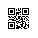 Strana:  1 z 222222Odběratel:Odběratel:Odběratel:Odběratel:Odběratel:Odběratel:Odběratel:Odběratel:Odběratel:Odběratel:Vysoká škola chemicko-technologická v Praze
Technická 1905/5
16000 PRAHA 6
Česká republikaVysoká škola chemicko-technologická v Praze
Technická 1905/5
16000 PRAHA 6
Česká republikaVysoká škola chemicko-technologická v Praze
Technická 1905/5
16000 PRAHA 6
Česká republikaVysoká škola chemicko-technologická v Praze
Technická 1905/5
16000 PRAHA 6
Česká republikaVysoká škola chemicko-technologická v Praze
Technická 1905/5
16000 PRAHA 6
Česká republikaVysoká škola chemicko-technologická v Praze
Technická 1905/5
16000 PRAHA 6
Česká republikaVysoká škola chemicko-technologická v Praze
Technická 1905/5
16000 PRAHA 6
Česká republikaVysoká škola chemicko-technologická v Praze
Technická 1905/5
16000 PRAHA 6
Česká republikaVysoká škola chemicko-technologická v Praze
Technická 1905/5
16000 PRAHA 6
Česká republikaVysoká škola chemicko-technologická v Praze
Technická 1905/5
16000 PRAHA 6
Česká republikaVysoká škola chemicko-technologická v Praze
Technická 1905/5
16000 PRAHA 6
Česká republikaVysoká škola chemicko-technologická v Praze
Technická 1905/5
16000 PRAHA 6
Česká republikaPID:PID:PID:PID:PID:PID:PID:Odběratel:Odběratel:Odběratel:Odběratel:Odběratel:Vysoká škola chemicko-technologická v Praze
Technická 1905/5
16000 PRAHA 6
Česká republikaVysoká škola chemicko-technologická v Praze
Technická 1905/5
16000 PRAHA 6
Česká republikaVysoká škola chemicko-technologická v Praze
Technická 1905/5
16000 PRAHA 6
Česká republikaVysoká škola chemicko-technologická v Praze
Technická 1905/5
16000 PRAHA 6
Česká republikaVysoká škola chemicko-technologická v Praze
Technická 1905/5
16000 PRAHA 6
Česká republikaVysoká škola chemicko-technologická v Praze
Technická 1905/5
16000 PRAHA 6
Česká republikaVysoká škola chemicko-technologická v Praze
Technická 1905/5
16000 PRAHA 6
Česká republikaVysoká škola chemicko-technologická v Praze
Technická 1905/5
16000 PRAHA 6
Česká republikaVysoká škola chemicko-technologická v Praze
Technická 1905/5
16000 PRAHA 6
Česká republikaVysoká škola chemicko-technologická v Praze
Technická 1905/5
16000 PRAHA 6
Česká republikaVysoká škola chemicko-technologická v Praze
Technická 1905/5
16000 PRAHA 6
Česká republikaVysoká škola chemicko-technologická v Praze
Technická 1905/5
16000 PRAHA 6
Česká republikaPID:PID:PID:PID:PID:PID:PID:1203230234 1203230234 Odběratel:Odběratel:Odběratel:Odběratel:Odběratel:Vysoká škola chemicko-technologická v Praze
Technická 1905/5
16000 PRAHA 6
Česká republikaVysoká škola chemicko-technologická v Praze
Technická 1905/5
16000 PRAHA 6
Česká republikaVysoká škola chemicko-technologická v Praze
Technická 1905/5
16000 PRAHA 6
Česká republikaVysoká škola chemicko-technologická v Praze
Technická 1905/5
16000 PRAHA 6
Česká republikaVysoká škola chemicko-technologická v Praze
Technická 1905/5
16000 PRAHA 6
Česká republikaVysoká škola chemicko-technologická v Praze
Technická 1905/5
16000 PRAHA 6
Česká republikaVysoká škola chemicko-technologická v Praze
Technická 1905/5
16000 PRAHA 6
Česká republikaVysoká škola chemicko-technologická v Praze
Technická 1905/5
16000 PRAHA 6
Česká republikaVysoká škola chemicko-technologická v Praze
Technická 1905/5
16000 PRAHA 6
Česká republikaVysoká škola chemicko-technologická v Praze
Technická 1905/5
16000 PRAHA 6
Česká republikaVysoká škola chemicko-technologická v Praze
Technická 1905/5
16000 PRAHA 6
Česká republikaVysoká škola chemicko-technologická v Praze
Technická 1905/5
16000 PRAHA 6
Česká republikaPID:PID:PID:PID:PID:PID:PID:1203230234 1203230234 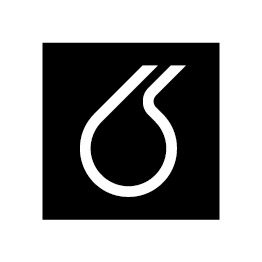 Vysoká škola chemicko-technologická v Praze
Technická 1905/5
16000 PRAHA 6
Česká republikaVysoká škola chemicko-technologická v Praze
Technická 1905/5
16000 PRAHA 6
Česká republikaVysoká škola chemicko-technologická v Praze
Technická 1905/5
16000 PRAHA 6
Česká republikaVysoká škola chemicko-technologická v Praze
Technická 1905/5
16000 PRAHA 6
Česká republikaVysoká škola chemicko-technologická v Praze
Technická 1905/5
16000 PRAHA 6
Česká republikaVysoká škola chemicko-technologická v Praze
Technická 1905/5
16000 PRAHA 6
Česká republikaVysoká škola chemicko-technologická v Praze
Technická 1905/5
16000 PRAHA 6
Česká republikaVysoká škola chemicko-technologická v Praze
Technická 1905/5
16000 PRAHA 6
Česká republikaVysoká škola chemicko-technologická v Praze
Technická 1905/5
16000 PRAHA 6
Česká republikaVysoká škola chemicko-technologická v Praze
Technická 1905/5
16000 PRAHA 6
Česká republikaVysoká škola chemicko-technologická v Praze
Technická 1905/5
16000 PRAHA 6
Česká republikaVysoká škola chemicko-technologická v Praze
Technická 1905/5
16000 PRAHA 6
Česká republikaSmlouva:Smlouva:Smlouva:Smlouva:Smlouva:Smlouva:Smlouva:1203230234 1203230234 Vysoká škola chemicko-technologická v Praze
Technická 1905/5
16000 PRAHA 6
Česká republikaVysoká škola chemicko-technologická v Praze
Technická 1905/5
16000 PRAHA 6
Česká republikaVysoká škola chemicko-technologická v Praze
Technická 1905/5
16000 PRAHA 6
Česká republikaVysoká škola chemicko-technologická v Praze
Technická 1905/5
16000 PRAHA 6
Česká republikaVysoká škola chemicko-technologická v Praze
Technická 1905/5
16000 PRAHA 6
Česká republikaVysoká škola chemicko-technologická v Praze
Technická 1905/5
16000 PRAHA 6
Česká republikaVysoká škola chemicko-technologická v Praze
Technická 1905/5
16000 PRAHA 6
Česká republikaVysoká škola chemicko-technologická v Praze
Technická 1905/5
16000 PRAHA 6
Česká republikaVysoká škola chemicko-technologická v Praze
Technická 1905/5
16000 PRAHA 6
Česká republikaVysoká škola chemicko-technologická v Praze
Technická 1905/5
16000 PRAHA 6
Česká republikaVysoká škola chemicko-technologická v Praze
Technická 1905/5
16000 PRAHA 6
Česká republikaVysoká škola chemicko-technologická v Praze
Technická 1905/5
16000 PRAHA 6
Česká republika1203230234 1203230234 Vysoká škola chemicko-technologická v Praze
Technická 1905/5
16000 PRAHA 6
Česká republikaVysoká škola chemicko-technologická v Praze
Technická 1905/5
16000 PRAHA 6
Česká republikaVysoká škola chemicko-technologická v Praze
Technická 1905/5
16000 PRAHA 6
Česká republikaVysoká škola chemicko-technologická v Praze
Technická 1905/5
16000 PRAHA 6
Česká republikaVysoká škola chemicko-technologická v Praze
Technická 1905/5
16000 PRAHA 6
Česká republikaVysoká škola chemicko-technologická v Praze
Technická 1905/5
16000 PRAHA 6
Česká republikaVysoká škola chemicko-technologická v Praze
Technická 1905/5
16000 PRAHA 6
Česká republikaVysoká škola chemicko-technologická v Praze
Technická 1905/5
16000 PRAHA 6
Česká republikaVysoká škola chemicko-technologická v Praze
Technická 1905/5
16000 PRAHA 6
Česká republikaVysoká škola chemicko-technologická v Praze
Technická 1905/5
16000 PRAHA 6
Česká republikaVysoká škola chemicko-technologická v Praze
Technická 1905/5
16000 PRAHA 6
Česká republikaVysoká škola chemicko-technologická v Praze
Technická 1905/5
16000 PRAHA 6
Česká republikaČíslo účtu:Číslo účtu:Číslo účtu:Číslo účtu:Číslo účtu:Číslo účtu:Číslo účtu:1203230234 1203230234 Vysoká škola chemicko-technologická v Praze
Technická 1905/5
16000 PRAHA 6
Česká republikaVysoká škola chemicko-technologická v Praze
Technická 1905/5
16000 PRAHA 6
Česká republikaVysoká škola chemicko-technologická v Praze
Technická 1905/5
16000 PRAHA 6
Česká republikaVysoká škola chemicko-technologická v Praze
Technická 1905/5
16000 PRAHA 6
Česká republikaVysoká škola chemicko-technologická v Praze
Technická 1905/5
16000 PRAHA 6
Česká republikaVysoká škola chemicko-technologická v Praze
Technická 1905/5
16000 PRAHA 6
Česká republikaVysoká škola chemicko-technologická v Praze
Technická 1905/5
16000 PRAHA 6
Česká republikaVysoká škola chemicko-technologická v Praze
Technická 1905/5
16000 PRAHA 6
Česká republikaVysoká škola chemicko-technologická v Praze
Technická 1905/5
16000 PRAHA 6
Česká republikaVysoká škola chemicko-technologická v Praze
Technická 1905/5
16000 PRAHA 6
Česká republikaVysoká škola chemicko-technologická v Praze
Technická 1905/5
16000 PRAHA 6
Česká republikaVysoká škola chemicko-technologická v Praze
Technická 1905/5
16000 PRAHA 6
Česká republikaPeněžní ústav:Peněžní ústav:Peněžní ústav:Peněžní ústav:Peněžní ústav:Peněžní ústav:Peněžní ústav:1203230234 1203230234 Vysoká škola chemicko-technologická v Praze
Technická 1905/5
16000 PRAHA 6
Česká republikaVysoká škola chemicko-technologická v Praze
Technická 1905/5
16000 PRAHA 6
Česká republikaVysoká škola chemicko-technologická v Praze
Technická 1905/5
16000 PRAHA 6
Česká republikaVysoká škola chemicko-technologická v Praze
Technická 1905/5
16000 PRAHA 6
Česká republikaVysoká škola chemicko-technologická v Praze
Technická 1905/5
16000 PRAHA 6
Česká republikaVysoká škola chemicko-technologická v Praze
Technická 1905/5
16000 PRAHA 6
Česká republikaVysoká škola chemicko-technologická v Praze
Technická 1905/5
16000 PRAHA 6
Česká republikaVysoká škola chemicko-technologická v Praze
Technická 1905/5
16000 PRAHA 6
Česká republikaVysoká škola chemicko-technologická v Praze
Technická 1905/5
16000 PRAHA 6
Česká republikaVysoká škola chemicko-technologická v Praze
Technická 1905/5
16000 PRAHA 6
Česká republikaVysoká škola chemicko-technologická v Praze
Technická 1905/5
16000 PRAHA 6
Česká republikaVysoká škola chemicko-technologická v Praze
Technická 1905/5
16000 PRAHA 6
Česká republika1203230234 1203230234 1203230234 1203230234 Dodavatel:Dodavatel:Dodavatel:Dodavatel:Dodavatel:Dodavatel:Dodavatel:Dodavatel:1203230234 1203230234 DIČ:DIČ:DIČ:CZ60461373CZ60461373CZ60461373CZ60461373Dodavatel:Dodavatel:Dodavatel:Dodavatel:Dodavatel:Dodavatel:Dodavatel:Dodavatel:1203230234 1203230234 DIČ:DIČ:DIČ:CZ60461373CZ60461373CZ60461373CZ60461373IČ:IČ:25086227250862272508622725086227250862272508622725086227DIČ:DIČ:CZ25086227CZ25086227CZ25086227CZ250862271203230234 1203230234 IČ:IČ:IČ:60461373604613736046137360461373IČ:IČ:25086227250862272508622725086227250862272508622725086227DIČ:DIČ:CZ25086227CZ25086227CZ25086227CZ250862271203230234 1203230234 IČ:IČ:IČ:604613736046137360461373604613731203230234 1203230234 IČ:IČ:IČ:604613736046137360461373604613731203230234 1203230234 IČ:IČ:IČ:604613736046137360461373604613731203230234 1203230234 1203230234 1203230234 Konečný příjemce:Konečný příjemce:Konečný příjemce:Konečný příjemce:Konečný příjemce:Konečný příjemce:Konečný příjemce:Konečný příjemce:Konečný příjemce:Konečný příjemce:Konečný příjemce:Konečný příjemce:1203230234 1203230234 1203230234 1203230234 1203230234 1203230234 Platnost objednávky do:Platnost objednávky do:Platnost objednávky do:Platnost objednávky do:Platnost objednávky do:Platnost objednávky do:Platnost objednávky do:Platnost objednávky do:Platnost objednávky do:31.12.202031.12.202031.12.202031.12.2020Termín dodání:Termín dodání:Termín dodání:Termín dodání:Termín dodání:Termín dodání:Termín dodání:12.11.202012.11.202012.11.202012.11.2020Forma úhrady:Forma úhrady:Forma úhrady:Forma úhrady:Forma úhrady:Forma úhrady:Forma úhrady:PříkazemPříkazemPříkazemPříkazemForma úhrady:Forma úhrady:Forma úhrady:Forma úhrady:Forma úhrady:Forma úhrady:Forma úhrady:PříkazemPříkazemPříkazemPříkazemForma úhrady:Forma úhrady:Forma úhrady:Forma úhrady:Forma úhrady:Forma úhrady:Forma úhrady:PříkazemPříkazemPříkazemPříkazemTermín úhrady:Termín úhrady:Termín úhrady:Termín úhrady:Termín úhrady:Termín úhrady:Termín úhrady:Termín úhrady:Termín úhrady:Termín úhrady:Termín úhrady:Termín úhrady:Termín úhrady:Termín úhrady:                              !! Na Vaše doklady vždy uvádějte číslo naší objednávky !!
Dodejte:                              !! Na Vaše doklady vždy uvádějte číslo naší objednávky !!
Dodejte:                              !! Na Vaše doklady vždy uvádějte číslo naší objednávky !!
Dodejte:                              !! Na Vaše doklady vždy uvádějte číslo naší objednávky !!
Dodejte:                              !! Na Vaše doklady vždy uvádějte číslo naší objednávky !!
Dodejte:                              !! Na Vaše doklady vždy uvádějte číslo naší objednávky !!
Dodejte:                              !! Na Vaše doklady vždy uvádějte číslo naší objednávky !!
Dodejte:                              !! Na Vaše doklady vždy uvádějte číslo naší objednávky !!
Dodejte:                              !! Na Vaše doklady vždy uvádějte číslo naší objednávky !!
Dodejte:                              !! Na Vaše doklady vždy uvádějte číslo naší objednávky !!
Dodejte:                              !! Na Vaše doklady vždy uvádějte číslo naší objednávky !!
Dodejte:                              !! Na Vaše doklady vždy uvádějte číslo naší objednávky !!
Dodejte:                              !! Na Vaše doklady vždy uvádějte číslo naší objednávky !!
Dodejte:                              !! Na Vaše doklady vždy uvádějte číslo naší objednávky !!
Dodejte:                              !! Na Vaše doklady vždy uvádějte číslo naší objednávky !!
Dodejte:                              !! Na Vaše doklady vždy uvádějte číslo naší objednávky !!
Dodejte:                              !! Na Vaše doklady vždy uvádějte číslo naší objednávky !!
Dodejte:                              !! Na Vaše doklady vždy uvádějte číslo naší objednávky !!
Dodejte:                              !! Na Vaše doklady vždy uvádějte číslo naší objednávky !!
Dodejte:                              !! Na Vaše doklady vždy uvádějte číslo naší objednávky !!
Dodejte:                              !! Na Vaše doklady vždy uvádějte číslo naší objednávky !!
Dodejte:                              !! Na Vaše doklady vždy uvádějte číslo naší objednávky !!
Dodejte:                              !! Na Vaše doklady vždy uvádějte číslo naší objednávky !!
Dodejte:                              !! Na Vaše doklady vždy uvádějte číslo naší objednávky !!
Dodejte:                              !! Na Vaše doklady vždy uvádějte číslo naší objednávky !!
Dodejte:                              !! Na Vaše doklady vždy uvádějte číslo naší objednávky !!
Dodejte:                              !! Na Vaše doklady vždy uvádějte číslo naší objednávky !!
Dodejte:                              !! Na Vaše doklady vždy uvádějte číslo naší objednávky !!
Dodejte:                              !! Na Vaše doklady vždy uvádějte číslo naší objednávky !!
Dodejte:                              !! Na Vaše doklady vždy uvádějte číslo naší objednávky !!
Dodejte:                              !! Na Vaše doklady vždy uvádějte číslo naší objednávky !!
Dodejte:                              !! Na Vaše doklady vždy uvádějte číslo naší objednávky !!
Dodejte:Položkový rozpis:Položkový rozpis:Položkový rozpis:Položkový rozpis:Položkový rozpis:Položkový rozpis:Položkový rozpis:Položkový rozpis:Položkový rozpis:Položkový rozpis:Položkový rozpis:Položkový rozpis:Položkový rozpis:Položkový rozpis:Položkový rozpis:Položkový rozpis:Položkový rozpis:Položkový rozpis:Položkový rozpis:Položkový rozpis:Položkový rozpis:Položkový rozpis:Položkový rozpis:Položkový rozpis:Položkový rozpis:Položkový rozpis:Položkový rozpis:Položkový rozpis:Položkový rozpis:Položkový rozpis:Položkový rozpis:Položkový rozpis:PoložkaPoložkaPoložkaPoložkaPoložkaPoložkaPoložkaPoložkaPoložkaPoložkaPoložkaPoložkaPoložkaPoložkaPoložkaPoložkaPoložkaPoložkaPoložkaPoložkaPoložkaPoložkaPoložkaPoložkaPoložkaPoložkaPoložkaPoložkaPoložkaPoložkaPoložkaMnožstvíMnožstvíMnožstvíMJMJMJMJMJMJCena/MJCena/MJCena/MJCena/MJCena/MJCena/MJCena/MJCelkemCelkemCelkemCelkemCelkemCelkemCelkemCelkemDle nabídky č.: NA/2020/5626Dle nabídky č.: NA/2020/5626Dle nabídky č.: NA/2020/5626Dle nabídky č.: NA/2020/5626Dle nabídky č.: NA/2020/5626Dle nabídky č.: NA/2020/5626Dle nabídky č.: NA/2020/5626Dle nabídky č.: NA/2020/5626Dle nabídky č.: NA/2020/5626Dle nabídky č.: NA/2020/5626Dle nabídky č.: NA/2020/5626Dle nabídky č.: NA/2020/5626Dle nabídky č.: NA/2020/5626Dle nabídky č.: NA/2020/5626Dle nabídky č.: NA/2020/5626Dle nabídky č.: NA/2020/5626Dle nabídky č.: NA/2020/5626Dle nabídky č.: NA/2020/5626Dle nabídky č.: NA/2020/5626Dle nabídky č.: NA/2020/5626Dle nabídky č.: NA/2020/5626Dle nabídky č.: NA/2020/5626Dle nabídky č.: NA/2020/5626Dle nabídky č.: NA/2020/5626Dle nabídky č.: NA/2020/5626Dle nabídky č.: NA/2020/5626Dle nabídky č.: NA/2020/5626Dle nabídky č.: NA/2020/5626Dle nabídky č.: NA/2020/5626Dle nabídky č.: NA/2020/5626Dle nabídky č.: NA/2020/5626C4015-1A Víčka šroubovací 13-425, s dírou, PP, černé, prázdné, 100 ksC4015-1A Víčka šroubovací 13-425, s dírou, PP, černé, prázdné, 100 ksC4015-1A Víčka šroubovací 13-425, s dírou, PP, černé, prázdné, 100 ksC4015-1A Víčka šroubovací 13-425, s dírou, PP, černé, prázdné, 100 ksC4015-1A Víčka šroubovací 13-425, s dírou, PP, černé, prázdné, 100 ksC4015-1A Víčka šroubovací 13-425, s dírou, PP, černé, prázdné, 100 ksC4015-1A Víčka šroubovací 13-425, s dírou, PP, černé, prázdné, 100 ksC4015-1A Víčka šroubovací 13-425, s dírou, PP, černé, prázdné, 100 ksC4015-1A Víčka šroubovací 13-425, s dírou, PP, černé, prázdné, 100 ksC4015-1A Víčka šroubovací 13-425, s dírou, PP, černé, prázdné, 100 ksC4015-1A Víčka šroubovací 13-425, s dírou, PP, černé, prázdné, 100 ksC4015-1A Víčka šroubovací 13-425, s dírou, PP, černé, prázdné, 100 ksC4015-1A Víčka šroubovací 13-425, s dírou, PP, černé, prázdné, 100 ksC4015-1A Víčka šroubovací 13-425, s dírou, PP, černé, prázdné, 100 ksC4015-1A Víčka šroubovací 13-425, s dírou, PP, černé, prázdné, 100 ksC4015-1A Víčka šroubovací 13-425, s dírou, PP, černé, prázdné, 100 ksC4015-1A Víčka šroubovací 13-425, s dírou, PP, černé, prázdné, 100 ksC4015-1A Víčka šroubovací 13-425, s dírou, PP, černé, prázdné, 100 ksC4015-1A Víčka šroubovací 13-425, s dírou, PP, černé, prázdné, 100 ksC4015-1A Víčka šroubovací 13-425, s dírou, PP, černé, prázdné, 100 ksC4015-1A Víčka šroubovací 13-425, s dírou, PP, černé, prázdné, 100 ksC4015-1A Víčka šroubovací 13-425, s dírou, PP, černé, prázdné, 100 ksC4015-1A Víčka šroubovací 13-425, s dírou, PP, černé, prázdné, 100 ksC4015-1A Víčka šroubovací 13-425, s dírou, PP, černé, prázdné, 100 ksC4015-1A Víčka šroubovací 13-425, s dírou, PP, černé, prázdné, 100 ksC4015-1A Víčka šroubovací 13-425, s dírou, PP, černé, prázdné, 100 ksC4015-1A Víčka šroubovací 13-425, s dírou, PP, černé, prázdné, 100 ksC4015-1A Víčka šroubovací 13-425, s dírou, PP, černé, prázdné, 100 ksC4015-1A Víčka šroubovací 13-425, s dírou, PP, černé, prázdné, 100 ksC4015-1A Víčka šroubovací 13-425, s dírou, PP, černé, prázdné, 100 ksC4015-1A Víčka šroubovací 13-425, s dírou, PP, černé, prázdné, 100 ksCHS-P9-BST-ULB-C Modrá víčka s ULB bonded septy PTFE/silikon 100ksCHS-P9-BST-ULB-C Modrá víčka s ULB bonded septy PTFE/silikon 100ksCHS-P9-BST-ULB-C Modrá víčka s ULB bonded septy PTFE/silikon 100ksCHS-P9-BST-ULB-C Modrá víčka s ULB bonded septy PTFE/silikon 100ksCHS-P9-BST-ULB-C Modrá víčka s ULB bonded septy PTFE/silikon 100ksCHS-P9-BST-ULB-C Modrá víčka s ULB bonded septy PTFE/silikon 100ksCHS-P9-BST-ULB-C Modrá víčka s ULB bonded septy PTFE/silikon 100ksCHS-P9-BST-ULB-C Modrá víčka s ULB bonded septy PTFE/silikon 100ksCHS-P9-BST-ULB-C Modrá víčka s ULB bonded septy PTFE/silikon 100ksCHS-P9-BST-ULB-C Modrá víčka s ULB bonded septy PTFE/silikon 100ksCHS-P9-BST-ULB-C Modrá víčka s ULB bonded septy PTFE/silikon 100ksCHS-P9-BST-ULB-C Modrá víčka s ULB bonded septy PTFE/silikon 100ksCHS-P9-BST-ULB-C Modrá víčka s ULB bonded septy PTFE/silikon 100ksCHS-P9-BST-ULB-C Modrá víčka s ULB bonded septy PTFE/silikon 100ksCHS-P9-BST-ULB-C Modrá víčka s ULB bonded septy PTFE/silikon 100ksCHS-P9-BST-ULB-C Modrá víčka s ULB bonded septy PTFE/silikon 100ksCHS-P9-BST-ULB-C Modrá víčka s ULB bonded septy PTFE/silikon 100ksCHS-P9-BST-ULB-C Modrá víčka s ULB bonded septy PTFE/silikon 100ksCHS-P9-BST-ULB-C Modrá víčka s ULB bonded septy PTFE/silikon 100ksCHS-P9-BST-ULB-C Modrá víčka s ULB bonded septy PTFE/silikon 100ksCHS-P9-BST-ULB-C Modrá víčka s ULB bonded septy PTFE/silikon 100ksCHS-P9-BST-ULB-C Modrá víčka s ULB bonded septy PTFE/silikon 100ksCHS-P9-BST-ULB-C Modrá víčka s ULB bonded septy PTFE/silikon 100ksCHS-P9-BST-ULB-C Modrá víčka s ULB bonded septy PTFE/silikon 100ksCHS-P9-BST-ULB-C Modrá víčka s ULB bonded septy PTFE/silikon 100ksCHS-P9-BST-ULB-C Modrá víčka s ULB bonded septy PTFE/silikon 100ksCHS-P9-BST-ULB-C Modrá víčka s ULB bonded septy PTFE/silikon 100ksCHS-P9-BST-ULB-C Modrá víčka s ULB bonded septy PTFE/silikon 100ksCHS-P9-BST-ULB-C Modrá víčka s ULB bonded septy PTFE/silikon 100ksCHS-P9-BST-ULB-C Modrá víčka s ULB bonded septy PTFE/silikon 100ksCHS-P9-BST-ULB-C Modrá víčka s ULB bonded septy PTFE/silikon 100ksCHS-AL11-RBT-C Al víčka se septy PTFE/guma 100ksCHS-AL11-RBT-C Al víčka se septy PTFE/guma 100ksCHS-AL11-RBT-C Al víčka se septy PTFE/guma 100ksCHS-AL11-RBT-C Al víčka se septy PTFE/guma 100ksCHS-AL11-RBT-C Al víčka se septy PTFE/guma 100ksCHS-AL11-RBT-C Al víčka se septy PTFE/guma 100ksCHS-AL11-RBT-C Al víčka se septy PTFE/guma 100ksCHS-AL11-RBT-C Al víčka se septy PTFE/guma 100ksCHS-AL11-RBT-C Al víčka se septy PTFE/guma 100ksCHS-AL11-RBT-C Al víčka se septy PTFE/guma 100ksCHS-AL11-RBT-C Al víčka se septy PTFE/guma 100ksCHS-AL11-RBT-C Al víčka se septy PTFE/guma 100ksCHS-AL11-RBT-C Al víčka se septy PTFE/guma 100ksCHS-AL11-RBT-C Al víčka se septy PTFE/guma 100ksCHS-AL11-RBT-C Al víčka se septy PTFE/guma 100ksCHS-AL11-RBT-C Al víčka se septy PTFE/guma 100ksCHS-AL11-RBT-C Al víčka se septy PTFE/guma 100ksCHS-AL11-RBT-C Al víčka se septy PTFE/guma 100ksCHS-AL11-RBT-C Al víčka se septy PTFE/guma 100ksCHS-AL11-RBT-C Al víčka se septy PTFE/guma 100ksCHS-AL11-RBT-C Al víčka se septy PTFE/guma 100ksCHS-AL11-RBT-C Al víčka se septy PTFE/guma 100ksCHS-AL11-RBT-C Al víčka se septy PTFE/guma 100ksCHS-AL11-RBT-C Al víčka se septy PTFE/guma 100ksCHS-AL11-RBT-C Al víčka se septy PTFE/guma 100ksCHS-AL11-RBT-C Al víčka se septy PTFE/guma 100ksCHS-AL11-RBT-C Al víčka se septy PTFE/guma 100ksCHS-AL11-RBT-C Al víčka se septy PTFE/guma 100ksCHS-AL11-RBT-C Al víčka se septy PTFE/guma 100ksCHS-AL11-RBT-C Al víčka se septy PTFE/guma 100ksCHS-AL11-RBT-C Al víčka se septy PTFE/guma 100ksCHS-2-CAL Vialka 1.8ml, 12x32mm, krimpovací, širokohrdlá, s popiskou, tmaváCHS-2-CAL Vialka 1.8ml, 12x32mm, krimpovací, širokohrdlá, s popiskou, tmaváCHS-2-CAL Vialka 1.8ml, 12x32mm, krimpovací, širokohrdlá, s popiskou, tmaváCHS-2-CAL Vialka 1.8ml, 12x32mm, krimpovací, širokohrdlá, s popiskou, tmaváCHS-2-CAL Vialka 1.8ml, 12x32mm, krimpovací, širokohrdlá, s popiskou, tmaváCHS-2-CAL Vialka 1.8ml, 12x32mm, krimpovací, širokohrdlá, s popiskou, tmaváCHS-2-CAL Vialka 1.8ml, 12x32mm, krimpovací, širokohrdlá, s popiskou, tmaváCHS-2-CAL Vialka 1.8ml, 12x32mm, krimpovací, širokohrdlá, s popiskou, tmaváCHS-2-CAL Vialka 1.8ml, 12x32mm, krimpovací, širokohrdlá, s popiskou, tmaváCHS-2-CAL Vialka 1.8ml, 12x32mm, krimpovací, širokohrdlá, s popiskou, tmaváCHS-2-CAL Vialka 1.8ml, 12x32mm, krimpovací, širokohrdlá, s popiskou, tmaváCHS-2-CAL Vialka 1.8ml, 12x32mm, krimpovací, širokohrdlá, s popiskou, tmaváCHS-2-CAL Vialka 1.8ml, 12x32mm, krimpovací, širokohrdlá, s popiskou, tmaváCHS-2-CAL Vialka 1.8ml, 12x32mm, krimpovací, širokohrdlá, s popiskou, tmaváCHS-2-CAL Vialka 1.8ml, 12x32mm, krimpovací, širokohrdlá, s popiskou, tmaváCHS-2-CAL Vialka 1.8ml, 12x32mm, krimpovací, širokohrdlá, s popiskou, tmaváCHS-2-CAL Vialka 1.8ml, 12x32mm, krimpovací, širokohrdlá, s popiskou, tmaváCHS-2-CAL Vialka 1.8ml, 12x32mm, krimpovací, širokohrdlá, s popiskou, tmaváCHS-2-CAL Vialka 1.8ml, 12x32mm, krimpovací, širokohrdlá, s popiskou, tmaváCHS-2-CAL Vialka 1.8ml, 12x32mm, krimpovací, širokohrdlá, s popiskou, tmaváCHS-2-CAL Vialka 1.8ml, 12x32mm, krimpovací, širokohrdlá, s popiskou, tmaváCHS-2-CAL Vialka 1.8ml, 12x32mm, krimpovací, širokohrdlá, s popiskou, tmaváCHS-2-CAL Vialka 1.8ml, 12x32mm, krimpovací, širokohrdlá, s popiskou, tmaváCHS-2-CAL Vialka 1.8ml, 12x32mm, krimpovací, širokohrdlá, s popiskou, tmaváCHS-2-CAL Vialka 1.8ml, 12x32mm, krimpovací, širokohrdlá, s popiskou, tmaváCHS-2-CAL Vialka 1.8ml, 12x32mm, krimpovací, širokohrdlá, s popiskou, tmaváCHS-2-CAL Vialka 1.8ml, 12x32mm, krimpovací, širokohrdlá, s popiskou, tmaváCHS-2-CAL Vialka 1.8ml, 12x32mm, krimpovací, širokohrdlá, s popiskou, tmaváCHS-2-CAL Vialka 1.8ml, 12x32mm, krimpovací, širokohrdlá, s popiskou, tmaváCHS-2-CAL Vialka 1.8ml, 12x32mm, krimpovací, širokohrdlá, s popiskou, tmaváCHS-2-CAL Vialka 1.8ml, 12x32mm, krimpovací, širokohrdlá, s popiskou, tmaváCHS-2-S9AL Vialka 2ml, 12x32mm,šroubovací ROBO, popiska, tmavá, 100 ksCHS-2-S9AL Vialka 2ml, 12x32mm,šroubovací ROBO, popiska, tmavá, 100 ksCHS-2-S9AL Vialka 2ml, 12x32mm,šroubovací ROBO, popiska, tmavá, 100 ksCHS-2-S9AL Vialka 2ml, 12x32mm,šroubovací ROBO, popiska, tmavá, 100 ksCHS-2-S9AL Vialka 2ml, 12x32mm,šroubovací ROBO, popiska, tmavá, 100 ksCHS-2-S9AL Vialka 2ml, 12x32mm,šroubovací ROBO, popiska, tmavá, 100 ksCHS-2-S9AL Vialka 2ml, 12x32mm,šroubovací ROBO, popiska, tmavá, 100 ksCHS-2-S9AL Vialka 2ml, 12x32mm,šroubovací ROBO, popiska, tmavá, 100 ksCHS-2-S9AL Vialka 2ml, 12x32mm,šroubovací ROBO, popiska, tmavá, 100 ksCHS-2-S9AL Vialka 2ml, 12x32mm,šroubovací ROBO, popiska, tmavá, 100 ksCHS-2-S9AL Vialka 2ml, 12x32mm,šroubovací ROBO, popiska, tmavá, 100 ksCHS-2-S9AL Vialka 2ml, 12x32mm,šroubovací ROBO, popiska, tmavá, 100 ksCHS-2-S9AL Vialka 2ml, 12x32mm,šroubovací ROBO, popiska, tmavá, 100 ksCHS-2-S9AL Vialka 2ml, 12x32mm,šroubovací ROBO, popiska, tmavá, 100 ksCHS-2-S9AL Vialka 2ml, 12x32mm,šroubovací ROBO, popiska, tmavá, 100 ksCHS-2-S9AL Vialka 2ml, 12x32mm,šroubovací ROBO, popiska, tmavá, 100 ksCHS-2-S9AL Vialka 2ml, 12x32mm,šroubovací ROBO, popiska, tmavá, 100 ksCHS-2-S9AL Vialka 2ml, 12x32mm,šroubovací ROBO, popiska, tmavá, 100 ksCHS-2-S9AL Vialka 2ml, 12x32mm,šroubovací ROBO, popiska, tmavá, 100 ksCHS-2-S9AL Vialka 2ml, 12x32mm,šroubovací ROBO, popiska, tmavá, 100 ksCHS-2-S9AL Vialka 2ml, 12x32mm,šroubovací ROBO, popiska, tmavá, 100 ksCHS-2-S9AL Vialka 2ml, 12x32mm,šroubovací ROBO, popiska, tmavá, 100 ksCHS-2-S9AL Vialka 2ml, 12x32mm,šroubovací ROBO, popiska, tmavá, 100 ksCHS-2-S9AL Vialka 2ml, 12x32mm,šroubovací ROBO, popiska, tmavá, 100 ksCHS-2-S9AL Vialka 2ml, 12x32mm,šroubovací ROBO, popiska, tmavá, 100 ksCHS-2-S9AL Vialka 2ml, 12x32mm,šroubovací ROBO, popiska, tmavá, 100 ksCHS-2-S9AL Vialka 2ml, 12x32mm,šroubovací ROBO, popiska, tmavá, 100 ksCHS-2-S9AL Vialka 2ml, 12x32mm,šroubovací ROBO, popiska, tmavá, 100 ksCHS-2-S9AL Vialka 2ml, 12x32mm,šroubovací ROBO, popiska, tmavá, 100 ksCHS-2-S9AL Vialka 2ml, 12x32mm,šroubovací ROBO, popiska, tmavá, 100 ksCHS-2-S9AL Vialka 2ml, 12x32mm,šroubovací ROBO, popiska, tmavá, 100 ksCHS-4-S13AL Vialka 4ml, 15x45mm, šroubovací, s popiskou, tmavá, 100ksCHS-4-S13AL Vialka 4ml, 15x45mm, šroubovací, s popiskou, tmavá, 100ksCHS-4-S13AL Vialka 4ml, 15x45mm, šroubovací, s popiskou, tmavá, 100ksCHS-4-S13AL Vialka 4ml, 15x45mm, šroubovací, s popiskou, tmavá, 100ksCHS-4-S13AL Vialka 4ml, 15x45mm, šroubovací, s popiskou, tmavá, 100ksCHS-4-S13AL Vialka 4ml, 15x45mm, šroubovací, s popiskou, tmavá, 100ksCHS-4-S13AL Vialka 4ml, 15x45mm, šroubovací, s popiskou, tmavá, 100ksCHS-4-S13AL Vialka 4ml, 15x45mm, šroubovací, s popiskou, tmavá, 100ksCHS-4-S13AL Vialka 4ml, 15x45mm, šroubovací, s popiskou, tmavá, 100ksCHS-4-S13AL Vialka 4ml, 15x45mm, šroubovací, s popiskou, tmavá, 100ksCHS-4-S13AL Vialka 4ml, 15x45mm, šroubovací, s popiskou, tmavá, 100ksCHS-4-S13AL Vialka 4ml, 15x45mm, šroubovací, s popiskou, tmavá, 100ksCHS-4-S13AL Vialka 4ml, 15x45mm, šroubovací, s popiskou, tmavá, 100ksCHS-4-S13AL Vialka 4ml, 15x45mm, šroubovací, s popiskou, tmavá, 100ksCHS-4-S13AL Vialka 4ml, 15x45mm, šroubovací, s popiskou, tmavá, 100ksCHS-4-S13AL Vialka 4ml, 15x45mm, šroubovací, s popiskou, tmavá, 100ksCHS-4-S13AL Vialka 4ml, 15x45mm, šroubovací, s popiskou, tmavá, 100ksCHS-4-S13AL Vialka 4ml, 15x45mm, šroubovací, s popiskou, tmavá, 100ksCHS-4-S13AL Vialka 4ml, 15x45mm, šroubovací, s popiskou, tmavá, 100ksCHS-4-S13AL Vialka 4ml, 15x45mm, šroubovací, s popiskou, tmavá, 100ksCHS-4-S13AL Vialka 4ml, 15x45mm, šroubovací, s popiskou, tmavá, 100ksCHS-4-S13AL Vialka 4ml, 15x45mm, šroubovací, s popiskou, tmavá, 100ksCHS-4-S13AL Vialka 4ml, 15x45mm, šroubovací, s popiskou, tmavá, 100ksCHS-4-S13AL Vialka 4ml, 15x45mm, šroubovací, s popiskou, tmavá, 100ksCHS-4-S13AL Vialka 4ml, 15x45mm, šroubovací, s popiskou, tmavá, 100ksCHS-4-S13AL Vialka 4ml, 15x45mm, šroubovací, s popiskou, tmavá, 100ksCHS-4-S13AL Vialka 4ml, 15x45mm, šroubovací, s popiskou, tmavá, 100ksCHS-4-S13AL Vialka 4ml, 15x45mm, šroubovací, s popiskou, tmavá, 100ksCHS-4-S13AL Vialka 4ml, 15x45mm, šroubovací, s popiskou, tmavá, 100ksCHS-4-S13AL Vialka 4ml, 15x45mm, šroubovací, s popiskou, tmavá, 100ksCHS-4-S13AL Vialka 4ml, 15x45mm, šroubovací, s popiskou, tmavá, 100ks99 P Paušální expediční náklady PPL včetně balného99 P Paušální expediční náklady PPL včetně balného99 P Paušální expediční náklady PPL včetně balného99 P Paušální expediční náklady PPL včetně balného99 P Paušální expediční náklady PPL včetně balného99 P Paušální expediční náklady PPL včetně balného99 P Paušální expediční náklady PPL včetně balného99 P Paušální expediční náklady PPL včetně balného99 P Paušální expediční náklady PPL včetně balného99 P Paušální expediční náklady PPL včetně balného99 P Paušální expediční náklady PPL včetně balného99 P Paušální expediční náklady PPL včetně balného99 P Paušální expediční náklady PPL včetně balného99 P Paušální expediční náklady PPL včetně balného99 P Paušální expediční náklady PPL včetně balného99 P Paušální expediční náklady PPL včetně balného99 P Paušální expediční náklady PPL včetně balného99 P Paušální expediční náklady PPL včetně balného99 P Paušální expediční náklady PPL včetně balného99 P Paušální expediční náklady PPL včetně balného99 P Paušální expediční náklady PPL včetně balného99 P Paušální expediční náklady PPL včetně balného99 P Paušální expediční náklady PPL včetně balného99 P Paušální expediční náklady PPL včetně balného99 P Paušální expediční náklady PPL včetně balného99 P Paušální expediční náklady PPL včetně balného99 P Paušální expediční náklady PPL včetně balného99 P Paušální expediční náklady PPL včetně balného99 P Paušální expediční náklady PPL včetně balného99 P Paušální expediční náklady PPL včetně balného99 P Paušální expediční náklady PPL včetně balnéhoPředpokládaná cena celkem (bez DPH):Předpokládaná cena celkem (bez DPH):Předpokládaná cena celkem (bez DPH):Předpokládaná cena celkem (bez DPH):Předpokládaná cena celkem (bez DPH):Předpokládaná cena celkem (bez DPH):Předpokládaná cena celkem (bez DPH):Předpokládaná cena celkem (bez DPH):Předpokládaná cena celkem (bez DPH):Předpokládaná cena celkem (bez DPH):Předpokládaná cena celkem (bez DPH):Předpokládaná cena celkem (bez DPH):Předpokládaná cena celkem (bez DPH):Předpokládaná cena celkem (bez DPH):Předpokládaná cena celkem (bez DPH):Předpokládaná cena celkem (bez DPH):Předpokládaná cena celkem (bez DPH):Předpokládaná cena celkem (bez DPH):Předpokládaná cena celkem (bez DPH):Předpokládaná cena celkem (bez DPH):Předpokládaná cena celkem (bez DPH):Předpokládaná cena celkem (bez DPH):Předpokládaná cena celkem (bez DPH):Předpokládaná cena celkem (bez DPH):Předpokládaná cena celkem (bez DPH):Předpokládaná cena celkem (bez DPH):Předpokládaná cena celkem (bez DPH):Předpokládaná cena celkem (bez DPH):Předpokládaná cena celkem (bez DPH):Předpokládaná cena celkem (bez DPH):Předpokládaná cena celkem (bez DPH):Předpokládaná cena celkem (bez DPH):Předpokládaná cena celkem (bez DPH):Předpokládaná cena celkem (bez DPH):Předpokládaná cena celkem (bez DPH):Předpokládaná cena celkem (bez DPH):Předpokládaná cena celkem (bez DPH):Předpokládaná cena celkem (bez DPH):Předpokládaná cena celkem (bez DPH):Předpokládaná cena celkem (bez DPH):Předpokládaná cena celkem (bez DPH):Předpokládaná cena celkem (bez DPH):Předpokládaná cena celkem (bez DPH):Předpokládaná cena celkem (bez DPH):Předpokládaná cena celkem (bez DPH):Předpokládaná cena celkem (bez DPH):Předpokládaná cena celkem (bez DPH):Předpokládaná cena celkem (bez DPH):Předpokládaná cena celkem (bez DPH):Předpokládaná cena celkem (bez DPH):Předpokládaná cena celkem (bez DPH):Předpokládaná cena celkem (bez DPH):Předpokládaná cena celkem (bez DPH):Předpokládaná cena celkem (bez DPH):Datum vystavení:Datum vystavení:Datum vystavení:Datum vystavení:Datum vystavení:Datum vystavení:Datum vystavení:Datum vystavení:12.10.202012.10.202012.10.2020Vystavil:
xxxxxxxxxxxxx

                                                                      ...................
                                                                          Razítko, podpisVystavil:
xxxxxxxxxxxxx

                                                                      ...................
                                                                          Razítko, podpisVystavil:
xxxxxxxxxxxxx

                                                                      ...................
                                                                          Razítko, podpisVystavil:
xxxxxxxxxxxxx

                                                                      ...................
                                                                          Razítko, podpisVystavil:
xxxxxxxxxxxxx

                                                                      ...................
                                                                          Razítko, podpisVystavil:
xxxxxxxxxxxxx

                                                                      ...................
                                                                          Razítko, podpisVystavil:
xxxxxxxxxxxxx

                                                                      ...................
                                                                          Razítko, podpisVystavil:
xxxxxxxxxxxxx

                                                                      ...................
                                                                          Razítko, podpisVystavil:
xxxxxxxxxxxxx

                                                                      ...................
                                                                          Razítko, podpisVystavil:
xxxxxxxxxxxxx

                                                                      ...................
                                                                          Razítko, podpisVystavil:
xxxxxxxxxxxxx

                                                                      ...................
                                                                          Razítko, podpisVystavil:
xxxxxxxxxxxxx

                                                                      ...................
                                                                          Razítko, podpisVystavil:
xxxxxxxxxxxxx

                                                                      ...................
                                                                          Razítko, podpisVystavil:
xxxxxxxxxxxxx

                                                                      ...................
                                                                          Razítko, podpisVystavil:
xxxxxxxxxxxxx

                                                                      ...................
                                                                          Razítko, podpisVystavil:
xxxxxxxxxxxxx

                                                                      ...................
                                                                          Razítko, podpisVystavil:
xxxxxxxxxxxxx

                                                                      ...................
                                                                          Razítko, podpisVystavil:
xxxxxxxxxxxxx

                                                                      ...................
                                                                          Razítko, podpisVystavil:
xxxxxxxxxxxxx

                                                                      ...................
                                                                          Razítko, podpisVystavil:
xxxxxxxxxxxxx

                                                                      ...................
                                                                          Razítko, podpisVystavil:
xxxxxxxxxxxxx

                                                                      ...................
                                                                          Razítko, podpisVystavil:
xxxxxxxxxxxxx

                                                                      ...................
                                                                          Razítko, podpisVystavil:
xxxxxxxxxxxxx

                                                                      ...................
                                                                          Razítko, podpisVystavil:
xxxxxxxxxxxxx

                                                                      ...................
                                                                          Razítko, podpisVystavil:
xxxxxxxxxxxxx

                                                                      ...................
                                                                          Razítko, podpisVystavil:
xxxxxxxxxxxxx

                                                                      ...................
                                                                          Razítko, podpisVystavil:
xxxxxxxxxxxxx

                                                                      ...................
                                                                          Razítko, podpisVystavil:
xxxxxxxxxxxxx

                                                                      ...................
                                                                          Razítko, podpisVystavil:
xxxxxxxxxxxxx

                                                                      ...................
                                                                          Razítko, podpisVystavil:
xxxxxxxxxxxxx

                                                                      ...................
                                                                          Razítko, podpisVystavil:
xxxxxxxxxxxxx

                                                                      ...................
                                                                          Razítko, podpisVystavil:
xxxxxxxxxxxxx

                                                                      ...................
                                                                          Razítko, podpisVystavil:
xxxxxxxxxxxxx

                                                                      ...................
                                                                          Razítko, podpisVystavil:
xxxxxxxxxxxxx

                                                                      ...................
                                                                          Razítko, podpisInterní údaje objednatele : 323 \ 2 \ 0053 000 N Interni cleneni(02) \ 1   Deník: 1 \ Neinvestiční objednávkyInterní údaje objednatele : 323 \ 2 \ 0053 000 N Interni cleneni(02) \ 1   Deník: 1 \ Neinvestiční objednávkyInterní údaje objednatele : 323 \ 2 \ 0053 000 N Interni cleneni(02) \ 1   Deník: 1 \ Neinvestiční objednávkyInterní údaje objednatele : 323 \ 2 \ 0053 000 N Interni cleneni(02) \ 1   Deník: 1 \ Neinvestiční objednávkyInterní údaje objednatele : 323 \ 2 \ 0053 000 N Interni cleneni(02) \ 1   Deník: 1 \ Neinvestiční objednávkyInterní údaje objednatele : 323 \ 2 \ 0053 000 N Interni cleneni(02) \ 1   Deník: 1 \ Neinvestiční objednávkyInterní údaje objednatele : 323 \ 2 \ 0053 000 N Interni cleneni(02) \ 1   Deník: 1 \ Neinvestiční objednávkyInterní údaje objednatele : 323 \ 2 \ 0053 000 N Interni cleneni(02) \ 1   Deník: 1 \ Neinvestiční objednávkyInterní údaje objednatele : 323 \ 2 \ 0053 000 N Interni cleneni(02) \ 1   Deník: 1 \ Neinvestiční objednávkyInterní údaje objednatele : 323 \ 2 \ 0053 000 N Interni cleneni(02) \ 1   Deník: 1 \ Neinvestiční objednávkyInterní údaje objednatele : 323 \ 2 \ 0053 000 N Interni cleneni(02) \ 1   Deník: 1 \ Neinvestiční objednávkyInterní údaje objednatele : 323 \ 2 \ 0053 000 N Interni cleneni(02) \ 1   Deník: 1 \ Neinvestiční objednávkyInterní údaje objednatele : 323 \ 2 \ 0053 000 N Interni cleneni(02) \ 1   Deník: 1 \ Neinvestiční objednávkyInterní údaje objednatele : 323 \ 2 \ 0053 000 N Interni cleneni(02) \ 1   Deník: 1 \ Neinvestiční objednávkyInterní údaje objednatele : 323 \ 2 \ 0053 000 N Interni cleneni(02) \ 1   Deník: 1 \ Neinvestiční objednávkyInterní údaje objednatele : 323 \ 2 \ 0053 000 N Interni cleneni(02) \ 1   Deník: 1 \ Neinvestiční objednávkyInterní údaje objednatele : 323 \ 2 \ 0053 000 N Interni cleneni(02) \ 1   Deník: 1 \ Neinvestiční objednávkyInterní údaje objednatele : 323 \ 2 \ 0053 000 N Interni cleneni(02) \ 1   Deník: 1 \ Neinvestiční objednávkyInterní údaje objednatele : 323 \ 2 \ 0053 000 N Interni cleneni(02) \ 1   Deník: 1 \ Neinvestiční objednávkyInterní údaje objednatele : 323 \ 2 \ 0053 000 N Interni cleneni(02) \ 1   Deník: 1 \ Neinvestiční objednávkyInterní údaje objednatele : 323 \ 2 \ 0053 000 N Interni cleneni(02) \ 1   Deník: 1 \ Neinvestiční objednávkyInterní údaje objednatele : 323 \ 2 \ 0053 000 N Interni cleneni(02) \ 1   Deník: 1 \ Neinvestiční objednávkyInterní údaje objednatele : 323 \ 2 \ 0053 000 N Interni cleneni(02) \ 1   Deník: 1 \ Neinvestiční objednávkyInterní údaje objednatele : 323 \ 2 \ 0053 000 N Interni cleneni(02) \ 1   Deník: 1 \ Neinvestiční objednávkyInterní údaje objednatele : 323 \ 2 \ 0053 000 N Interni cleneni(02) \ 1   Deník: 1 \ Neinvestiční objednávkyInterní údaje objednatele : 323 \ 2 \ 0053 000 N Interni cleneni(02) \ 1   Deník: 1 \ Neinvestiční objednávkyInterní údaje objednatele : 323 \ 2 \ 0053 000 N Interni cleneni(02) \ 1   Deník: 1 \ Neinvestiční objednávkyInterní údaje objednatele : 323 \ 2 \ 0053 000 N Interni cleneni(02) \ 1   Deník: 1 \ Neinvestiční objednávkyInterní údaje objednatele : 323 \ 2 \ 0053 000 N Interni cleneni(02) \ 1   Deník: 1 \ Neinvestiční objednávkyInterní údaje objednatele : 323 \ 2 \ 0053 000 N Interni cleneni(02) \ 1   Deník: 1 \ Neinvestiční objednávkyInterní údaje objednatele : 323 \ 2 \ 0053 000 N Interni cleneni(02) \ 1   Deník: 1 \ Neinvestiční objednávkyInterní údaje objednatele : 323 \ 2 \ 0053 000 N Interni cleneni(02) \ 1   Deník: 1 \ Neinvestiční objednávkyInterní údaje objednatele : 323 \ 2 \ 0053 000 N Interni cleneni(02) \ 1   Deník: 1 \ Neinvestiční objednávkyInterní údaje objednatele : 323 \ 2 \ 0053 000 N Interni cleneni(02) \ 1   Deník: 1 \ Neinvestiční objednávkySídlo organizace: Vysoká škola chemicko-technologická v Praze, Technická 5, 166 28 Praha 6, VŠCHT Praha je veřejná vysoká škola zřízená zákonem č. 111/98 Sb. o vysokých školáchSídlo organizace: Vysoká škola chemicko-technologická v Praze, Technická 5, 166 28 Praha 6, VŠCHT Praha je veřejná vysoká škola zřízená zákonem č. 111/98 Sb. o vysokých školáchSídlo organizace: Vysoká škola chemicko-technologická v Praze, Technická 5, 166 28 Praha 6, VŠCHT Praha je veřejná vysoká škola zřízená zákonem č. 111/98 Sb. o vysokých školáchSídlo organizace: Vysoká škola chemicko-technologická v Praze, Technická 5, 166 28 Praha 6, VŠCHT Praha je veřejná vysoká škola zřízená zákonem č. 111/98 Sb. o vysokých školáchSídlo organizace: Vysoká škola chemicko-technologická v Praze, Technická 5, 166 28 Praha 6, VŠCHT Praha je veřejná vysoká škola zřízená zákonem č. 111/98 Sb. o vysokých školáchSídlo organizace: Vysoká škola chemicko-technologická v Praze, Technická 5, 166 28 Praha 6, VŠCHT Praha je veřejná vysoká škola zřízená zákonem č. 111/98 Sb. o vysokých školáchSídlo organizace: Vysoká škola chemicko-technologická v Praze, Technická 5, 166 28 Praha 6, VŠCHT Praha je veřejná vysoká škola zřízená zákonem č. 111/98 Sb. o vysokých školáchSídlo organizace: Vysoká škola chemicko-technologická v Praze, Technická 5, 166 28 Praha 6, VŠCHT Praha je veřejná vysoká škola zřízená zákonem č. 111/98 Sb. o vysokých školáchSídlo organizace: Vysoká škola chemicko-technologická v Praze, Technická 5, 166 28 Praha 6, VŠCHT Praha je veřejná vysoká škola zřízená zákonem č. 111/98 Sb. o vysokých školáchSídlo organizace: Vysoká škola chemicko-technologická v Praze, Technická 5, 166 28 Praha 6, VŠCHT Praha je veřejná vysoká škola zřízená zákonem č. 111/98 Sb. o vysokých školáchSídlo organizace: Vysoká škola chemicko-technologická v Praze, Technická 5, 166 28 Praha 6, VŠCHT Praha je veřejná vysoká škola zřízená zákonem č. 111/98 Sb. o vysokých školáchSídlo organizace: Vysoká škola chemicko-technologická v Praze, Technická 5, 166 28 Praha 6, VŠCHT Praha je veřejná vysoká škola zřízená zákonem č. 111/98 Sb. o vysokých školáchSídlo organizace: Vysoká škola chemicko-technologická v Praze, Technická 5, 166 28 Praha 6, VŠCHT Praha je veřejná vysoká škola zřízená zákonem č. 111/98 Sb. o vysokých školáchSídlo organizace: Vysoká škola chemicko-technologická v Praze, Technická 5, 166 28 Praha 6, VŠCHT Praha je veřejná vysoká škola zřízená zákonem č. 111/98 Sb. o vysokých školáchSídlo organizace: Vysoká škola chemicko-technologická v Praze, Technická 5, 166 28 Praha 6, VŠCHT Praha je veřejná vysoká škola zřízená zákonem č. 111/98 Sb. o vysokých školáchSídlo organizace: Vysoká škola chemicko-technologická v Praze, Technická 5, 166 28 Praha 6, VŠCHT Praha je veřejná vysoká škola zřízená zákonem č. 111/98 Sb. o vysokých školáchSídlo organizace: Vysoká škola chemicko-technologická v Praze, Technická 5, 166 28 Praha 6, VŠCHT Praha je veřejná vysoká škola zřízená zákonem č. 111/98 Sb. o vysokých školáchSídlo organizace: Vysoká škola chemicko-technologická v Praze, Technická 5, 166 28 Praha 6, VŠCHT Praha je veřejná vysoká škola zřízená zákonem č. 111/98 Sb. o vysokých školáchSídlo organizace: Vysoká škola chemicko-technologická v Praze, Technická 5, 166 28 Praha 6, VŠCHT Praha je veřejná vysoká škola zřízená zákonem č. 111/98 Sb. o vysokých školáchSídlo organizace: Vysoká škola chemicko-technologická v Praze, Technická 5, 166 28 Praha 6, VŠCHT Praha je veřejná vysoká škola zřízená zákonem č. 111/98 Sb. o vysokých školáchSídlo organizace: Vysoká škola chemicko-technologická v Praze, Technická 5, 166 28 Praha 6, VŠCHT Praha je veřejná vysoká škola zřízená zákonem č. 111/98 Sb. o vysokých školáchSídlo organizace: Vysoká škola chemicko-technologická v Praze, Technická 5, 166 28 Praha 6, VŠCHT Praha je veřejná vysoká škola zřízená zákonem č. 111/98 Sb. o vysokých školáchSídlo organizace: Vysoká škola chemicko-technologická v Praze, Technická 5, 166 28 Praha 6, VŠCHT Praha je veřejná vysoká škola zřízená zákonem č. 111/98 Sb. o vysokých školáchSídlo organizace: Vysoká škola chemicko-technologická v Praze, Technická 5, 166 28 Praha 6, VŠCHT Praha je veřejná vysoká škola zřízená zákonem č. 111/98 Sb. o vysokých školáchSídlo organizace: Vysoká škola chemicko-technologická v Praze, Technická 5, 166 28 Praha 6, VŠCHT Praha je veřejná vysoká škola zřízená zákonem č. 111/98 Sb. o vysokých školáchSídlo organizace: Vysoká škola chemicko-technologická v Praze, Technická 5, 166 28 Praha 6, VŠCHT Praha je veřejná vysoká škola zřízená zákonem č. 111/98 Sb. o vysokých školáchSídlo organizace: Vysoká škola chemicko-technologická v Praze, Technická 5, 166 28 Praha 6, VŠCHT Praha je veřejná vysoká škola zřízená zákonem č. 111/98 Sb. o vysokých školáchSídlo organizace: Vysoká škola chemicko-technologická v Praze, Technická 5, 166 28 Praha 6, VŠCHT Praha je veřejná vysoká škola zřízená zákonem č. 111/98 Sb. o vysokých školáchSídlo organizace: Vysoká škola chemicko-technologická v Praze, Technická 5, 166 28 Praha 6, VŠCHT Praha je veřejná vysoká škola zřízená zákonem č. 111/98 Sb. o vysokých školáchSídlo organizace: Vysoká škola chemicko-technologická v Praze, Technická 5, 166 28 Praha 6, VŠCHT Praha je veřejná vysoká škola zřízená zákonem č. 111/98 Sb. o vysokých školáchSídlo organizace: Vysoká škola chemicko-technologická v Praze, Technická 5, 166 28 Praha 6, VŠCHT Praha je veřejná vysoká škola zřízená zákonem č. 111/98 Sb. o vysokých školáchSídlo organizace: Vysoká škola chemicko-technologická v Praze, Technická 5, 166 28 Praha 6, VŠCHT Praha je veřejná vysoká škola zřízená zákonem č. 111/98 Sb. o vysokých školáchSídlo organizace: Vysoká škola chemicko-technologická v Praze, Technická 5, 166 28 Praha 6, VŠCHT Praha je veřejná vysoká škola zřízená zákonem č. 111/98 Sb. o vysokých školáchSídlo organizace: Vysoká škola chemicko-technologická v Praze, Technická 5, 166 28 Praha 6, VŠCHT Praha je veřejná vysoká škola zřízená zákonem č. 111/98 Sb. o vysokých školáchStrana:  2 z 222222
VŠCHT Praha je povinným subjektem dle § 2 odst. 1 písm. e) zákona č. 340/2015 Sb., o zvláštních podmínkách účinnosti některých smluv, uveřejňování těchto smluv a o registru smluv (dále jen ZRS), v platném znění. Na smlouvy uzavírané s tímto subjektem se vztahuje povinnost uveřejnění prostřednictvím registru smluv nejpozději do 30 dnů ode dne uzavření smlouvy. VŠCHT Praha zveřejní tuto objednávku v zákonném rozsahu, s výjimkou obchodního tajemství, označeného symbolem UI..UI, a to v případě, že jsou splněny podmínky, dané ZRS.
Objednávka je návrhem na uzavření smlouvy dle § 1731 zákona č. 89/2012 Sb., občanského zákoníku, ve znění pozdějších předpisů. Ke dni doručení přijatého návrhu na uzavření smlouvy objednateli je smlouva uzavřena.
Potvrzení dodavatele:
Tuto objednávku (návrh na uzavření smlouvy) přijímám a s výše uvedeným jsem srozuměn. Datum a podpis: ...........................................................


Potvrzuje VŠCHT Praha:
Přijatá objednávka (přijatý návrh na uzavření smlouvy) doručen na VŠCHT Praha.                Datum a podpis: ........................................................... 
VŠCHT Praha je povinným subjektem dle § 2 odst. 1 písm. e) zákona č. 340/2015 Sb., o zvláštních podmínkách účinnosti některých smluv, uveřejňování těchto smluv a o registru smluv (dále jen ZRS), v platném znění. Na smlouvy uzavírané s tímto subjektem se vztahuje povinnost uveřejnění prostřednictvím registru smluv nejpozději do 30 dnů ode dne uzavření smlouvy. VŠCHT Praha zveřejní tuto objednávku v zákonném rozsahu, s výjimkou obchodního tajemství, označeného symbolem UI..UI, a to v případě, že jsou splněny podmínky, dané ZRS.
Objednávka je návrhem na uzavření smlouvy dle § 1731 zákona č. 89/2012 Sb., občanského zákoníku, ve znění pozdějších předpisů. Ke dni doručení přijatého návrhu na uzavření smlouvy objednateli je smlouva uzavřena.
Potvrzení dodavatele:
Tuto objednávku (návrh na uzavření smlouvy) přijímám a s výše uvedeným jsem srozuměn. Datum a podpis: ...........................................................


Potvrzuje VŠCHT Praha:
Přijatá objednávka (přijatý návrh na uzavření smlouvy) doručen na VŠCHT Praha.                Datum a podpis: ........................................................... 
VŠCHT Praha je povinným subjektem dle § 2 odst. 1 písm. e) zákona č. 340/2015 Sb., o zvláštních podmínkách účinnosti některých smluv, uveřejňování těchto smluv a o registru smluv (dále jen ZRS), v platném znění. Na smlouvy uzavírané s tímto subjektem se vztahuje povinnost uveřejnění prostřednictvím registru smluv nejpozději do 30 dnů ode dne uzavření smlouvy. VŠCHT Praha zveřejní tuto objednávku v zákonném rozsahu, s výjimkou obchodního tajemství, označeného symbolem UI..UI, a to v případě, že jsou splněny podmínky, dané ZRS.
Objednávka je návrhem na uzavření smlouvy dle § 1731 zákona č. 89/2012 Sb., občanského zákoníku, ve znění pozdějších předpisů. Ke dni doručení přijatého návrhu na uzavření smlouvy objednateli je smlouva uzavřena.
Potvrzení dodavatele:
Tuto objednávku (návrh na uzavření smlouvy) přijímám a s výše uvedeným jsem srozuměn. Datum a podpis: ...........................................................


Potvrzuje VŠCHT Praha:
Přijatá objednávka (přijatý návrh na uzavření smlouvy) doručen na VŠCHT Praha.                Datum a podpis: ........................................................... 
VŠCHT Praha je povinným subjektem dle § 2 odst. 1 písm. e) zákona č. 340/2015 Sb., o zvláštních podmínkách účinnosti některých smluv, uveřejňování těchto smluv a o registru smluv (dále jen ZRS), v platném znění. Na smlouvy uzavírané s tímto subjektem se vztahuje povinnost uveřejnění prostřednictvím registru smluv nejpozději do 30 dnů ode dne uzavření smlouvy. VŠCHT Praha zveřejní tuto objednávku v zákonném rozsahu, s výjimkou obchodního tajemství, označeného symbolem UI..UI, a to v případě, že jsou splněny podmínky, dané ZRS.
Objednávka je návrhem na uzavření smlouvy dle § 1731 zákona č. 89/2012 Sb., občanského zákoníku, ve znění pozdějších předpisů. Ke dni doručení přijatého návrhu na uzavření smlouvy objednateli je smlouva uzavřena.
Potvrzení dodavatele:
Tuto objednávku (návrh na uzavření smlouvy) přijímám a s výše uvedeným jsem srozuměn. Datum a podpis: ...........................................................


Potvrzuje VŠCHT Praha:
Přijatá objednávka (přijatý návrh na uzavření smlouvy) doručen na VŠCHT Praha.                Datum a podpis: ........................................................... 
VŠCHT Praha je povinným subjektem dle § 2 odst. 1 písm. e) zákona č. 340/2015 Sb., o zvláštních podmínkách účinnosti některých smluv, uveřejňování těchto smluv a o registru smluv (dále jen ZRS), v platném znění. Na smlouvy uzavírané s tímto subjektem se vztahuje povinnost uveřejnění prostřednictvím registru smluv nejpozději do 30 dnů ode dne uzavření smlouvy. VŠCHT Praha zveřejní tuto objednávku v zákonném rozsahu, s výjimkou obchodního tajemství, označeného symbolem UI..UI, a to v případě, že jsou splněny podmínky, dané ZRS.
Objednávka je návrhem na uzavření smlouvy dle § 1731 zákona č. 89/2012 Sb., občanského zákoníku, ve znění pozdějších předpisů. Ke dni doručení přijatého návrhu na uzavření smlouvy objednateli je smlouva uzavřena.
Potvrzení dodavatele:
Tuto objednávku (návrh na uzavření smlouvy) přijímám a s výše uvedeným jsem srozuměn. Datum a podpis: ...........................................................


Potvrzuje VŠCHT Praha:
Přijatá objednávka (přijatý návrh na uzavření smlouvy) doručen na VŠCHT Praha.                Datum a podpis: ........................................................... 
VŠCHT Praha je povinným subjektem dle § 2 odst. 1 písm. e) zákona č. 340/2015 Sb., o zvláštních podmínkách účinnosti některých smluv, uveřejňování těchto smluv a o registru smluv (dále jen ZRS), v platném znění. Na smlouvy uzavírané s tímto subjektem se vztahuje povinnost uveřejnění prostřednictvím registru smluv nejpozději do 30 dnů ode dne uzavření smlouvy. VŠCHT Praha zveřejní tuto objednávku v zákonném rozsahu, s výjimkou obchodního tajemství, označeného symbolem UI..UI, a to v případě, že jsou splněny podmínky, dané ZRS.
Objednávka je návrhem na uzavření smlouvy dle § 1731 zákona č. 89/2012 Sb., občanského zákoníku, ve znění pozdějších předpisů. Ke dni doručení přijatého návrhu na uzavření smlouvy objednateli je smlouva uzavřena.
Potvrzení dodavatele:
Tuto objednávku (návrh na uzavření smlouvy) přijímám a s výše uvedeným jsem srozuměn. Datum a podpis: ...........................................................


Potvrzuje VŠCHT Praha:
Přijatá objednávka (přijatý návrh na uzavření smlouvy) doručen na VŠCHT Praha.                Datum a podpis: ........................................................... 
VŠCHT Praha je povinným subjektem dle § 2 odst. 1 písm. e) zákona č. 340/2015 Sb., o zvláštních podmínkách účinnosti některých smluv, uveřejňování těchto smluv a o registru smluv (dále jen ZRS), v platném znění. Na smlouvy uzavírané s tímto subjektem se vztahuje povinnost uveřejnění prostřednictvím registru smluv nejpozději do 30 dnů ode dne uzavření smlouvy. VŠCHT Praha zveřejní tuto objednávku v zákonném rozsahu, s výjimkou obchodního tajemství, označeného symbolem UI..UI, a to v případě, že jsou splněny podmínky, dané ZRS.
Objednávka je návrhem na uzavření smlouvy dle § 1731 zákona č. 89/2012 Sb., občanského zákoníku, ve znění pozdějších předpisů. Ke dni doručení přijatého návrhu na uzavření smlouvy objednateli je smlouva uzavřena.
Potvrzení dodavatele:
Tuto objednávku (návrh na uzavření smlouvy) přijímám a s výše uvedeným jsem srozuměn. Datum a podpis: ...........................................................


Potvrzuje VŠCHT Praha:
Přijatá objednávka (přijatý návrh na uzavření smlouvy) doručen na VŠCHT Praha.                Datum a podpis: ........................................................... 
VŠCHT Praha je povinným subjektem dle § 2 odst. 1 písm. e) zákona č. 340/2015 Sb., o zvláštních podmínkách účinnosti některých smluv, uveřejňování těchto smluv a o registru smluv (dále jen ZRS), v platném znění. Na smlouvy uzavírané s tímto subjektem se vztahuje povinnost uveřejnění prostřednictvím registru smluv nejpozději do 30 dnů ode dne uzavření smlouvy. VŠCHT Praha zveřejní tuto objednávku v zákonném rozsahu, s výjimkou obchodního tajemství, označeného symbolem UI..UI, a to v případě, že jsou splněny podmínky, dané ZRS.
Objednávka je návrhem na uzavření smlouvy dle § 1731 zákona č. 89/2012 Sb., občanského zákoníku, ve znění pozdějších předpisů. Ke dni doručení přijatého návrhu na uzavření smlouvy objednateli je smlouva uzavřena.
Potvrzení dodavatele:
Tuto objednávku (návrh na uzavření smlouvy) přijímám a s výše uvedeným jsem srozuměn. Datum a podpis: ...........................................................


Potvrzuje VŠCHT Praha:
Přijatá objednávka (přijatý návrh na uzavření smlouvy) doručen na VŠCHT Praha.                Datum a podpis: ........................................................... 
VŠCHT Praha je povinným subjektem dle § 2 odst. 1 písm. e) zákona č. 340/2015 Sb., o zvláštních podmínkách účinnosti některých smluv, uveřejňování těchto smluv a o registru smluv (dále jen ZRS), v platném znění. Na smlouvy uzavírané s tímto subjektem se vztahuje povinnost uveřejnění prostřednictvím registru smluv nejpozději do 30 dnů ode dne uzavření smlouvy. VŠCHT Praha zveřejní tuto objednávku v zákonném rozsahu, s výjimkou obchodního tajemství, označeného symbolem UI..UI, a to v případě, že jsou splněny podmínky, dané ZRS.
Objednávka je návrhem na uzavření smlouvy dle § 1731 zákona č. 89/2012 Sb., občanského zákoníku, ve znění pozdějších předpisů. Ke dni doručení přijatého návrhu na uzavření smlouvy objednateli je smlouva uzavřena.
Potvrzení dodavatele:
Tuto objednávku (návrh na uzavření smlouvy) přijímám a s výše uvedeným jsem srozuměn. Datum a podpis: ...........................................................


Potvrzuje VŠCHT Praha:
Přijatá objednávka (přijatý návrh na uzavření smlouvy) doručen na VŠCHT Praha.                Datum a podpis: ........................................................... 
VŠCHT Praha je povinným subjektem dle § 2 odst. 1 písm. e) zákona č. 340/2015 Sb., o zvláštních podmínkách účinnosti některých smluv, uveřejňování těchto smluv a o registru smluv (dále jen ZRS), v platném znění. Na smlouvy uzavírané s tímto subjektem se vztahuje povinnost uveřejnění prostřednictvím registru smluv nejpozději do 30 dnů ode dne uzavření smlouvy. VŠCHT Praha zveřejní tuto objednávku v zákonném rozsahu, s výjimkou obchodního tajemství, označeného symbolem UI..UI, a to v případě, že jsou splněny podmínky, dané ZRS.
Objednávka je návrhem na uzavření smlouvy dle § 1731 zákona č. 89/2012 Sb., občanského zákoníku, ve znění pozdějších předpisů. Ke dni doručení přijatého návrhu na uzavření smlouvy objednateli je smlouva uzavřena.
Potvrzení dodavatele:
Tuto objednávku (návrh na uzavření smlouvy) přijímám a s výše uvedeným jsem srozuměn. Datum a podpis: ...........................................................


Potvrzuje VŠCHT Praha:
Přijatá objednávka (přijatý návrh na uzavření smlouvy) doručen na VŠCHT Praha.                Datum a podpis: ........................................................... 
VŠCHT Praha je povinným subjektem dle § 2 odst. 1 písm. e) zákona č. 340/2015 Sb., o zvláštních podmínkách účinnosti některých smluv, uveřejňování těchto smluv a o registru smluv (dále jen ZRS), v platném znění. Na smlouvy uzavírané s tímto subjektem se vztahuje povinnost uveřejnění prostřednictvím registru smluv nejpozději do 30 dnů ode dne uzavření smlouvy. VŠCHT Praha zveřejní tuto objednávku v zákonném rozsahu, s výjimkou obchodního tajemství, označeného symbolem UI..UI, a to v případě, že jsou splněny podmínky, dané ZRS.
Objednávka je návrhem na uzavření smlouvy dle § 1731 zákona č. 89/2012 Sb., občanského zákoníku, ve znění pozdějších předpisů. Ke dni doručení přijatého návrhu na uzavření smlouvy objednateli je smlouva uzavřena.
Potvrzení dodavatele:
Tuto objednávku (návrh na uzavření smlouvy) přijímám a s výše uvedeným jsem srozuměn. Datum a podpis: ...........................................................


Potvrzuje VŠCHT Praha:
Přijatá objednávka (přijatý návrh na uzavření smlouvy) doručen na VŠCHT Praha.                Datum a podpis: ........................................................... 
VŠCHT Praha je povinným subjektem dle § 2 odst. 1 písm. e) zákona č. 340/2015 Sb., o zvláštních podmínkách účinnosti některých smluv, uveřejňování těchto smluv a o registru smluv (dále jen ZRS), v platném znění. Na smlouvy uzavírané s tímto subjektem se vztahuje povinnost uveřejnění prostřednictvím registru smluv nejpozději do 30 dnů ode dne uzavření smlouvy. VŠCHT Praha zveřejní tuto objednávku v zákonném rozsahu, s výjimkou obchodního tajemství, označeného symbolem UI..UI, a to v případě, že jsou splněny podmínky, dané ZRS.
Objednávka je návrhem na uzavření smlouvy dle § 1731 zákona č. 89/2012 Sb., občanského zákoníku, ve znění pozdějších předpisů. Ke dni doručení přijatého návrhu na uzavření smlouvy objednateli je smlouva uzavřena.
Potvrzení dodavatele:
Tuto objednávku (návrh na uzavření smlouvy) přijímám a s výše uvedeným jsem srozuměn. Datum a podpis: ...........................................................


Potvrzuje VŠCHT Praha:
Přijatá objednávka (přijatý návrh na uzavření smlouvy) doručen na VŠCHT Praha.                Datum a podpis: ........................................................... 
VŠCHT Praha je povinným subjektem dle § 2 odst. 1 písm. e) zákona č. 340/2015 Sb., o zvláštních podmínkách účinnosti některých smluv, uveřejňování těchto smluv a o registru smluv (dále jen ZRS), v platném znění. Na smlouvy uzavírané s tímto subjektem se vztahuje povinnost uveřejnění prostřednictvím registru smluv nejpozději do 30 dnů ode dne uzavření smlouvy. VŠCHT Praha zveřejní tuto objednávku v zákonném rozsahu, s výjimkou obchodního tajemství, označeného symbolem UI..UI, a to v případě, že jsou splněny podmínky, dané ZRS.
Objednávka je návrhem na uzavření smlouvy dle § 1731 zákona č. 89/2012 Sb., občanského zákoníku, ve znění pozdějších předpisů. Ke dni doručení přijatého návrhu na uzavření smlouvy objednateli je smlouva uzavřena.
Potvrzení dodavatele:
Tuto objednávku (návrh na uzavření smlouvy) přijímám a s výše uvedeným jsem srozuměn. Datum a podpis: ...........................................................


Potvrzuje VŠCHT Praha:
Přijatá objednávka (přijatý návrh na uzavření smlouvy) doručen na VŠCHT Praha.                Datum a podpis: ........................................................... 
VŠCHT Praha je povinným subjektem dle § 2 odst. 1 písm. e) zákona č. 340/2015 Sb., o zvláštních podmínkách účinnosti některých smluv, uveřejňování těchto smluv a o registru smluv (dále jen ZRS), v platném znění. Na smlouvy uzavírané s tímto subjektem se vztahuje povinnost uveřejnění prostřednictvím registru smluv nejpozději do 30 dnů ode dne uzavření smlouvy. VŠCHT Praha zveřejní tuto objednávku v zákonném rozsahu, s výjimkou obchodního tajemství, označeného symbolem UI..UI, a to v případě, že jsou splněny podmínky, dané ZRS.
Objednávka je návrhem na uzavření smlouvy dle § 1731 zákona č. 89/2012 Sb., občanského zákoníku, ve znění pozdějších předpisů. Ke dni doručení přijatého návrhu na uzavření smlouvy objednateli je smlouva uzavřena.
Potvrzení dodavatele:
Tuto objednávku (návrh na uzavření smlouvy) přijímám a s výše uvedeným jsem srozuměn. Datum a podpis: ...........................................................


Potvrzuje VŠCHT Praha:
Přijatá objednávka (přijatý návrh na uzavření smlouvy) doručen na VŠCHT Praha.                Datum a podpis: ........................................................... 
VŠCHT Praha je povinným subjektem dle § 2 odst. 1 písm. e) zákona č. 340/2015 Sb., o zvláštních podmínkách účinnosti některých smluv, uveřejňování těchto smluv a o registru smluv (dále jen ZRS), v platném znění. Na smlouvy uzavírané s tímto subjektem se vztahuje povinnost uveřejnění prostřednictvím registru smluv nejpozději do 30 dnů ode dne uzavření smlouvy. VŠCHT Praha zveřejní tuto objednávku v zákonném rozsahu, s výjimkou obchodního tajemství, označeného symbolem UI..UI, a to v případě, že jsou splněny podmínky, dané ZRS.
Objednávka je návrhem na uzavření smlouvy dle § 1731 zákona č. 89/2012 Sb., občanského zákoníku, ve znění pozdějších předpisů. Ke dni doručení přijatého návrhu na uzavření smlouvy objednateli je smlouva uzavřena.
Potvrzení dodavatele:
Tuto objednávku (návrh na uzavření smlouvy) přijímám a s výše uvedeným jsem srozuměn. Datum a podpis: ...........................................................


Potvrzuje VŠCHT Praha:
Přijatá objednávka (přijatý návrh na uzavření smlouvy) doručen na VŠCHT Praha.                Datum a podpis: ........................................................... 
VŠCHT Praha je povinným subjektem dle § 2 odst. 1 písm. e) zákona č. 340/2015 Sb., o zvláštních podmínkách účinnosti některých smluv, uveřejňování těchto smluv a o registru smluv (dále jen ZRS), v platném znění. Na smlouvy uzavírané s tímto subjektem se vztahuje povinnost uveřejnění prostřednictvím registru smluv nejpozději do 30 dnů ode dne uzavření smlouvy. VŠCHT Praha zveřejní tuto objednávku v zákonném rozsahu, s výjimkou obchodního tajemství, označeného symbolem UI..UI, a to v případě, že jsou splněny podmínky, dané ZRS.
Objednávka je návrhem na uzavření smlouvy dle § 1731 zákona č. 89/2012 Sb., občanského zákoníku, ve znění pozdějších předpisů. Ke dni doručení přijatého návrhu na uzavření smlouvy objednateli je smlouva uzavřena.
Potvrzení dodavatele:
Tuto objednávku (návrh na uzavření smlouvy) přijímám a s výše uvedeným jsem srozuměn. Datum a podpis: ...........................................................


Potvrzuje VŠCHT Praha:
Přijatá objednávka (přijatý návrh na uzavření smlouvy) doručen na VŠCHT Praha.                Datum a podpis: ........................................................... 
VŠCHT Praha je povinným subjektem dle § 2 odst. 1 písm. e) zákona č. 340/2015 Sb., o zvláštních podmínkách účinnosti některých smluv, uveřejňování těchto smluv a o registru smluv (dále jen ZRS), v platném znění. Na smlouvy uzavírané s tímto subjektem se vztahuje povinnost uveřejnění prostřednictvím registru smluv nejpozději do 30 dnů ode dne uzavření smlouvy. VŠCHT Praha zveřejní tuto objednávku v zákonném rozsahu, s výjimkou obchodního tajemství, označeného symbolem UI..UI, a to v případě, že jsou splněny podmínky, dané ZRS.
Objednávka je návrhem na uzavření smlouvy dle § 1731 zákona č. 89/2012 Sb., občanského zákoníku, ve znění pozdějších předpisů. Ke dni doručení přijatého návrhu na uzavření smlouvy objednateli je smlouva uzavřena.
Potvrzení dodavatele:
Tuto objednávku (návrh na uzavření smlouvy) přijímám a s výše uvedeným jsem srozuměn. Datum a podpis: ...........................................................


Potvrzuje VŠCHT Praha:
Přijatá objednávka (přijatý návrh na uzavření smlouvy) doručen na VŠCHT Praha.                Datum a podpis: ........................................................... 
VŠCHT Praha je povinným subjektem dle § 2 odst. 1 písm. e) zákona č. 340/2015 Sb., o zvláštních podmínkách účinnosti některých smluv, uveřejňování těchto smluv a o registru smluv (dále jen ZRS), v platném znění. Na smlouvy uzavírané s tímto subjektem se vztahuje povinnost uveřejnění prostřednictvím registru smluv nejpozději do 30 dnů ode dne uzavření smlouvy. VŠCHT Praha zveřejní tuto objednávku v zákonném rozsahu, s výjimkou obchodního tajemství, označeného symbolem UI..UI, a to v případě, že jsou splněny podmínky, dané ZRS.
Objednávka je návrhem na uzavření smlouvy dle § 1731 zákona č. 89/2012 Sb., občanského zákoníku, ve znění pozdějších předpisů. Ke dni doručení přijatého návrhu na uzavření smlouvy objednateli je smlouva uzavřena.
Potvrzení dodavatele:
Tuto objednávku (návrh na uzavření smlouvy) přijímám a s výše uvedeným jsem srozuměn. Datum a podpis: ...........................................................


Potvrzuje VŠCHT Praha:
Přijatá objednávka (přijatý návrh na uzavření smlouvy) doručen na VŠCHT Praha.                Datum a podpis: ........................................................... 
VŠCHT Praha je povinným subjektem dle § 2 odst. 1 písm. e) zákona č. 340/2015 Sb., o zvláštních podmínkách účinnosti některých smluv, uveřejňování těchto smluv a o registru smluv (dále jen ZRS), v platném znění. Na smlouvy uzavírané s tímto subjektem se vztahuje povinnost uveřejnění prostřednictvím registru smluv nejpozději do 30 dnů ode dne uzavření smlouvy. VŠCHT Praha zveřejní tuto objednávku v zákonném rozsahu, s výjimkou obchodního tajemství, označeného symbolem UI..UI, a to v případě, že jsou splněny podmínky, dané ZRS.
Objednávka je návrhem na uzavření smlouvy dle § 1731 zákona č. 89/2012 Sb., občanského zákoníku, ve znění pozdějších předpisů. Ke dni doručení přijatého návrhu na uzavření smlouvy objednateli je smlouva uzavřena.
Potvrzení dodavatele:
Tuto objednávku (návrh na uzavření smlouvy) přijímám a s výše uvedeným jsem srozuměn. Datum a podpis: ...........................................................


Potvrzuje VŠCHT Praha:
Přijatá objednávka (přijatý návrh na uzavření smlouvy) doručen na VŠCHT Praha.                Datum a podpis: ........................................................... 
VŠCHT Praha je povinným subjektem dle § 2 odst. 1 písm. e) zákona č. 340/2015 Sb., o zvláštních podmínkách účinnosti některých smluv, uveřejňování těchto smluv a o registru smluv (dále jen ZRS), v platném znění. Na smlouvy uzavírané s tímto subjektem se vztahuje povinnost uveřejnění prostřednictvím registru smluv nejpozději do 30 dnů ode dne uzavření smlouvy. VŠCHT Praha zveřejní tuto objednávku v zákonném rozsahu, s výjimkou obchodního tajemství, označeného symbolem UI..UI, a to v případě, že jsou splněny podmínky, dané ZRS.
Objednávka je návrhem na uzavření smlouvy dle § 1731 zákona č. 89/2012 Sb., občanského zákoníku, ve znění pozdějších předpisů. Ke dni doručení přijatého návrhu na uzavření smlouvy objednateli je smlouva uzavřena.
Potvrzení dodavatele:
Tuto objednávku (návrh na uzavření smlouvy) přijímám a s výše uvedeným jsem srozuměn. Datum a podpis: ...........................................................


Potvrzuje VŠCHT Praha:
Přijatá objednávka (přijatý návrh na uzavření smlouvy) doručen na VŠCHT Praha.                Datum a podpis: ........................................................... 
VŠCHT Praha je povinným subjektem dle § 2 odst. 1 písm. e) zákona č. 340/2015 Sb., o zvláštních podmínkách účinnosti některých smluv, uveřejňování těchto smluv a o registru smluv (dále jen ZRS), v platném znění. Na smlouvy uzavírané s tímto subjektem se vztahuje povinnost uveřejnění prostřednictvím registru smluv nejpozději do 30 dnů ode dne uzavření smlouvy. VŠCHT Praha zveřejní tuto objednávku v zákonném rozsahu, s výjimkou obchodního tajemství, označeného symbolem UI..UI, a to v případě, že jsou splněny podmínky, dané ZRS.
Objednávka je návrhem na uzavření smlouvy dle § 1731 zákona č. 89/2012 Sb., občanského zákoníku, ve znění pozdějších předpisů. Ke dni doručení přijatého návrhu na uzavření smlouvy objednateli je smlouva uzavřena.
Potvrzení dodavatele:
Tuto objednávku (návrh na uzavření smlouvy) přijímám a s výše uvedeným jsem srozuměn. Datum a podpis: ...........................................................


Potvrzuje VŠCHT Praha:
Přijatá objednávka (přijatý návrh na uzavření smlouvy) doručen na VŠCHT Praha.                Datum a podpis: ........................................................... 
VŠCHT Praha je povinným subjektem dle § 2 odst. 1 písm. e) zákona č. 340/2015 Sb., o zvláštních podmínkách účinnosti některých smluv, uveřejňování těchto smluv a o registru smluv (dále jen ZRS), v platném znění. Na smlouvy uzavírané s tímto subjektem se vztahuje povinnost uveřejnění prostřednictvím registru smluv nejpozději do 30 dnů ode dne uzavření smlouvy. VŠCHT Praha zveřejní tuto objednávku v zákonném rozsahu, s výjimkou obchodního tajemství, označeného symbolem UI..UI, a to v případě, že jsou splněny podmínky, dané ZRS.
Objednávka je návrhem na uzavření smlouvy dle § 1731 zákona č. 89/2012 Sb., občanského zákoníku, ve znění pozdějších předpisů. Ke dni doručení přijatého návrhu na uzavření smlouvy objednateli je smlouva uzavřena.
Potvrzení dodavatele:
Tuto objednávku (návrh na uzavření smlouvy) přijímám a s výše uvedeným jsem srozuměn. Datum a podpis: ...........................................................


Potvrzuje VŠCHT Praha:
Přijatá objednávka (přijatý návrh na uzavření smlouvy) doručen na VŠCHT Praha.                Datum a podpis: ........................................................... 
VŠCHT Praha je povinným subjektem dle § 2 odst. 1 písm. e) zákona č. 340/2015 Sb., o zvláštních podmínkách účinnosti některých smluv, uveřejňování těchto smluv a o registru smluv (dále jen ZRS), v platném znění. Na smlouvy uzavírané s tímto subjektem se vztahuje povinnost uveřejnění prostřednictvím registru smluv nejpozději do 30 dnů ode dne uzavření smlouvy. VŠCHT Praha zveřejní tuto objednávku v zákonném rozsahu, s výjimkou obchodního tajemství, označeného symbolem UI..UI, a to v případě, že jsou splněny podmínky, dané ZRS.
Objednávka je návrhem na uzavření smlouvy dle § 1731 zákona č. 89/2012 Sb., občanského zákoníku, ve znění pozdějších předpisů. Ke dni doručení přijatého návrhu na uzavření smlouvy objednateli je smlouva uzavřena.
Potvrzení dodavatele:
Tuto objednávku (návrh na uzavření smlouvy) přijímám a s výše uvedeným jsem srozuměn. Datum a podpis: ...........................................................


Potvrzuje VŠCHT Praha:
Přijatá objednávka (přijatý návrh na uzavření smlouvy) doručen na VŠCHT Praha.                Datum a podpis: ........................................................... 
VŠCHT Praha je povinným subjektem dle § 2 odst. 1 písm. e) zákona č. 340/2015 Sb., o zvláštních podmínkách účinnosti některých smluv, uveřejňování těchto smluv a o registru smluv (dále jen ZRS), v platném znění. Na smlouvy uzavírané s tímto subjektem se vztahuje povinnost uveřejnění prostřednictvím registru smluv nejpozději do 30 dnů ode dne uzavření smlouvy. VŠCHT Praha zveřejní tuto objednávku v zákonném rozsahu, s výjimkou obchodního tajemství, označeného symbolem UI..UI, a to v případě, že jsou splněny podmínky, dané ZRS.
Objednávka je návrhem na uzavření smlouvy dle § 1731 zákona č. 89/2012 Sb., občanského zákoníku, ve znění pozdějších předpisů. Ke dni doručení přijatého návrhu na uzavření smlouvy objednateli je smlouva uzavřena.
Potvrzení dodavatele:
Tuto objednávku (návrh na uzavření smlouvy) přijímám a s výše uvedeným jsem srozuměn. Datum a podpis: ...........................................................


Potvrzuje VŠCHT Praha:
Přijatá objednávka (přijatý návrh na uzavření smlouvy) doručen na VŠCHT Praha.                Datum a podpis: ........................................................... 
VŠCHT Praha je povinným subjektem dle § 2 odst. 1 písm. e) zákona č. 340/2015 Sb., o zvláštních podmínkách účinnosti některých smluv, uveřejňování těchto smluv a o registru smluv (dále jen ZRS), v platném znění. Na smlouvy uzavírané s tímto subjektem se vztahuje povinnost uveřejnění prostřednictvím registru smluv nejpozději do 30 dnů ode dne uzavření smlouvy. VŠCHT Praha zveřejní tuto objednávku v zákonném rozsahu, s výjimkou obchodního tajemství, označeného symbolem UI..UI, a to v případě, že jsou splněny podmínky, dané ZRS.
Objednávka je návrhem na uzavření smlouvy dle § 1731 zákona č. 89/2012 Sb., občanského zákoníku, ve znění pozdějších předpisů. Ke dni doručení přijatého návrhu na uzavření smlouvy objednateli je smlouva uzavřena.
Potvrzení dodavatele:
Tuto objednávku (návrh na uzavření smlouvy) přijímám a s výše uvedeným jsem srozuměn. Datum a podpis: ...........................................................


Potvrzuje VŠCHT Praha:
Přijatá objednávka (přijatý návrh na uzavření smlouvy) doručen na VŠCHT Praha.                Datum a podpis: ........................................................... 
VŠCHT Praha je povinným subjektem dle § 2 odst. 1 písm. e) zákona č. 340/2015 Sb., o zvláštních podmínkách účinnosti některých smluv, uveřejňování těchto smluv a o registru smluv (dále jen ZRS), v platném znění. Na smlouvy uzavírané s tímto subjektem se vztahuje povinnost uveřejnění prostřednictvím registru smluv nejpozději do 30 dnů ode dne uzavření smlouvy. VŠCHT Praha zveřejní tuto objednávku v zákonném rozsahu, s výjimkou obchodního tajemství, označeného symbolem UI..UI, a to v případě, že jsou splněny podmínky, dané ZRS.
Objednávka je návrhem na uzavření smlouvy dle § 1731 zákona č. 89/2012 Sb., občanského zákoníku, ve znění pozdějších předpisů. Ke dni doručení přijatého návrhu na uzavření smlouvy objednateli je smlouva uzavřena.
Potvrzení dodavatele:
Tuto objednávku (návrh na uzavření smlouvy) přijímám a s výše uvedeným jsem srozuměn. Datum a podpis: ...........................................................


Potvrzuje VŠCHT Praha:
Přijatá objednávka (přijatý návrh na uzavření smlouvy) doručen na VŠCHT Praha.                Datum a podpis: ........................................................... 
VŠCHT Praha je povinným subjektem dle § 2 odst. 1 písm. e) zákona č. 340/2015 Sb., o zvláštních podmínkách účinnosti některých smluv, uveřejňování těchto smluv a o registru smluv (dále jen ZRS), v platném znění. Na smlouvy uzavírané s tímto subjektem se vztahuje povinnost uveřejnění prostřednictvím registru smluv nejpozději do 30 dnů ode dne uzavření smlouvy. VŠCHT Praha zveřejní tuto objednávku v zákonném rozsahu, s výjimkou obchodního tajemství, označeného symbolem UI..UI, a to v případě, že jsou splněny podmínky, dané ZRS.
Objednávka je návrhem na uzavření smlouvy dle § 1731 zákona č. 89/2012 Sb., občanského zákoníku, ve znění pozdějších předpisů. Ke dni doručení přijatého návrhu na uzavření smlouvy objednateli je smlouva uzavřena.
Potvrzení dodavatele:
Tuto objednávku (návrh na uzavření smlouvy) přijímám a s výše uvedeným jsem srozuměn. Datum a podpis: ...........................................................


Potvrzuje VŠCHT Praha:
Přijatá objednávka (přijatý návrh na uzavření smlouvy) doručen na VŠCHT Praha.                Datum a podpis: ........................................................... 
VŠCHT Praha je povinným subjektem dle § 2 odst. 1 písm. e) zákona č. 340/2015 Sb., o zvláštních podmínkách účinnosti některých smluv, uveřejňování těchto smluv a o registru smluv (dále jen ZRS), v platném znění. Na smlouvy uzavírané s tímto subjektem se vztahuje povinnost uveřejnění prostřednictvím registru smluv nejpozději do 30 dnů ode dne uzavření smlouvy. VŠCHT Praha zveřejní tuto objednávku v zákonném rozsahu, s výjimkou obchodního tajemství, označeného symbolem UI..UI, a to v případě, že jsou splněny podmínky, dané ZRS.
Objednávka je návrhem na uzavření smlouvy dle § 1731 zákona č. 89/2012 Sb., občanského zákoníku, ve znění pozdějších předpisů. Ke dni doručení přijatého návrhu na uzavření smlouvy objednateli je smlouva uzavřena.
Potvrzení dodavatele:
Tuto objednávku (návrh na uzavření smlouvy) přijímám a s výše uvedeným jsem srozuměn. Datum a podpis: ...........................................................


Potvrzuje VŠCHT Praha:
Přijatá objednávka (přijatý návrh na uzavření smlouvy) doručen na VŠCHT Praha.                Datum a podpis: ........................................................... 
VŠCHT Praha je povinným subjektem dle § 2 odst. 1 písm. e) zákona č. 340/2015 Sb., o zvláštních podmínkách účinnosti některých smluv, uveřejňování těchto smluv a o registru smluv (dále jen ZRS), v platném znění. Na smlouvy uzavírané s tímto subjektem se vztahuje povinnost uveřejnění prostřednictvím registru smluv nejpozději do 30 dnů ode dne uzavření smlouvy. VŠCHT Praha zveřejní tuto objednávku v zákonném rozsahu, s výjimkou obchodního tajemství, označeného symbolem UI..UI, a to v případě, že jsou splněny podmínky, dané ZRS.
Objednávka je návrhem na uzavření smlouvy dle § 1731 zákona č. 89/2012 Sb., občanského zákoníku, ve znění pozdějších předpisů. Ke dni doručení přijatého návrhu na uzavření smlouvy objednateli je smlouva uzavřena.
Potvrzení dodavatele:
Tuto objednávku (návrh na uzavření smlouvy) přijímám a s výše uvedeným jsem srozuměn. Datum a podpis: ...........................................................


Potvrzuje VŠCHT Praha:
Přijatá objednávka (přijatý návrh na uzavření smlouvy) doručen na VŠCHT Praha.                Datum a podpis: ........................................................... 
VŠCHT Praha je povinným subjektem dle § 2 odst. 1 písm. e) zákona č. 340/2015 Sb., o zvláštních podmínkách účinnosti některých smluv, uveřejňování těchto smluv a o registru smluv (dále jen ZRS), v platném znění. Na smlouvy uzavírané s tímto subjektem se vztahuje povinnost uveřejnění prostřednictvím registru smluv nejpozději do 30 dnů ode dne uzavření smlouvy. VŠCHT Praha zveřejní tuto objednávku v zákonném rozsahu, s výjimkou obchodního tajemství, označeného symbolem UI..UI, a to v případě, že jsou splněny podmínky, dané ZRS.
Objednávka je návrhem na uzavření smlouvy dle § 1731 zákona č. 89/2012 Sb., občanského zákoníku, ve znění pozdějších předpisů. Ke dni doručení přijatého návrhu na uzavření smlouvy objednateli je smlouva uzavřena.
Potvrzení dodavatele:
Tuto objednávku (návrh na uzavření smlouvy) přijímám a s výše uvedeným jsem srozuměn. Datum a podpis: ...........................................................


Potvrzuje VŠCHT Praha:
Přijatá objednávka (přijatý návrh na uzavření smlouvy) doručen na VŠCHT Praha.                Datum a podpis: ........................................................... 
VŠCHT Praha je povinným subjektem dle § 2 odst. 1 písm. e) zákona č. 340/2015 Sb., o zvláštních podmínkách účinnosti některých smluv, uveřejňování těchto smluv a o registru smluv (dále jen ZRS), v platném znění. Na smlouvy uzavírané s tímto subjektem se vztahuje povinnost uveřejnění prostřednictvím registru smluv nejpozději do 30 dnů ode dne uzavření smlouvy. VŠCHT Praha zveřejní tuto objednávku v zákonném rozsahu, s výjimkou obchodního tajemství, označeného symbolem UI..UI, a to v případě, že jsou splněny podmínky, dané ZRS.
Objednávka je návrhem na uzavření smlouvy dle § 1731 zákona č. 89/2012 Sb., občanského zákoníku, ve znění pozdějších předpisů. Ke dni doručení přijatého návrhu na uzavření smlouvy objednateli je smlouva uzavřena.
Potvrzení dodavatele:
Tuto objednávku (návrh na uzavření smlouvy) přijímám a s výše uvedeným jsem srozuměn. Datum a podpis: ...........................................................


Potvrzuje VŠCHT Praha:
Přijatá objednávka (přijatý návrh na uzavření smlouvy) doručen na VŠCHT Praha.                Datum a podpis: ........................................................... 
VŠCHT Praha je povinným subjektem dle § 2 odst. 1 písm. e) zákona č. 340/2015 Sb., o zvláštních podmínkách účinnosti některých smluv, uveřejňování těchto smluv a o registru smluv (dále jen ZRS), v platném znění. Na smlouvy uzavírané s tímto subjektem se vztahuje povinnost uveřejnění prostřednictvím registru smluv nejpozději do 30 dnů ode dne uzavření smlouvy. VŠCHT Praha zveřejní tuto objednávku v zákonném rozsahu, s výjimkou obchodního tajemství, označeného symbolem UI..UI, a to v případě, že jsou splněny podmínky, dané ZRS.
Objednávka je návrhem na uzavření smlouvy dle § 1731 zákona č. 89/2012 Sb., občanského zákoníku, ve znění pozdějších předpisů. Ke dni doručení přijatého návrhu na uzavření smlouvy objednateli je smlouva uzavřena.
Potvrzení dodavatele:
Tuto objednávku (návrh na uzavření smlouvy) přijímám a s výše uvedeným jsem srozuměn. Datum a podpis: ...........................................................


Potvrzuje VŠCHT Praha:
Přijatá objednávka (přijatý návrh na uzavření smlouvy) doručen na VŠCHT Praha.                Datum a podpis: ........................................................... 
VŠCHT Praha je povinným subjektem dle § 2 odst. 1 písm. e) zákona č. 340/2015 Sb., o zvláštních podmínkách účinnosti některých smluv, uveřejňování těchto smluv a o registru smluv (dále jen ZRS), v platném znění. Na smlouvy uzavírané s tímto subjektem se vztahuje povinnost uveřejnění prostřednictvím registru smluv nejpozději do 30 dnů ode dne uzavření smlouvy. VŠCHT Praha zveřejní tuto objednávku v zákonném rozsahu, s výjimkou obchodního tajemství, označeného symbolem UI..UI, a to v případě, že jsou splněny podmínky, dané ZRS.
Objednávka je návrhem na uzavření smlouvy dle § 1731 zákona č. 89/2012 Sb., občanského zákoníku, ve znění pozdějších předpisů. Ke dni doručení přijatého návrhu na uzavření smlouvy objednateli je smlouva uzavřena.
Potvrzení dodavatele:
Tuto objednávku (návrh na uzavření smlouvy) přijímám a s výše uvedeným jsem srozuměn. Datum a podpis: ...........................................................


Potvrzuje VŠCHT Praha:
Přijatá objednávka (přijatý návrh na uzavření smlouvy) doručen na VŠCHT Praha.                Datum a podpis: ........................................................... 
VŠCHT Praha je povinným subjektem dle § 2 odst. 1 písm. e) zákona č. 340/2015 Sb., o zvláštních podmínkách účinnosti některých smluv, uveřejňování těchto smluv a o registru smluv (dále jen ZRS), v platném znění. Na smlouvy uzavírané s tímto subjektem se vztahuje povinnost uveřejnění prostřednictvím registru smluv nejpozději do 30 dnů ode dne uzavření smlouvy. VŠCHT Praha zveřejní tuto objednávku v zákonném rozsahu, s výjimkou obchodního tajemství, označeného symbolem UI..UI, a to v případě, že jsou splněny podmínky, dané ZRS.
Objednávka je návrhem na uzavření smlouvy dle § 1731 zákona č. 89/2012 Sb., občanského zákoníku, ve znění pozdějších předpisů. Ke dni doručení přijatého návrhu na uzavření smlouvy objednateli je smlouva uzavřena.
Potvrzení dodavatele:
Tuto objednávku (návrh na uzavření smlouvy) přijímám a s výše uvedeným jsem srozuměn. Datum a podpis: ...........................................................


Potvrzuje VŠCHT Praha:
Přijatá objednávka (přijatý návrh na uzavření smlouvy) doručen na VŠCHT Praha.                Datum a podpis: ........................................................... Interní údaje objednatele : 323 \ 2 \ 0053 000 N Interni cleneni(02) \ 1   Deník: 1 \ Neinvestiční objednávkyInterní údaje objednatele : 323 \ 2 \ 0053 000 N Interni cleneni(02) \ 1   Deník: 1 \ Neinvestiční objednávkyInterní údaje objednatele : 323 \ 2 \ 0053 000 N Interni cleneni(02) \ 1   Deník: 1 \ Neinvestiční objednávkyInterní údaje objednatele : 323 \ 2 \ 0053 000 N Interni cleneni(02) \ 1   Deník: 1 \ Neinvestiční objednávkyInterní údaje objednatele : 323 \ 2 \ 0053 000 N Interni cleneni(02) \ 1   Deník: 1 \ Neinvestiční objednávkyInterní údaje objednatele : 323 \ 2 \ 0053 000 N Interni cleneni(02) \ 1   Deník: 1 \ Neinvestiční objednávkyInterní údaje objednatele : 323 \ 2 \ 0053 000 N Interni cleneni(02) \ 1   Deník: 1 \ Neinvestiční objednávkyInterní údaje objednatele : 323 \ 2 \ 0053 000 N Interni cleneni(02) \ 1   Deník: 1 \ Neinvestiční objednávkyInterní údaje objednatele : 323 \ 2 \ 0053 000 N Interni cleneni(02) \ 1   Deník: 1 \ Neinvestiční objednávkyInterní údaje objednatele : 323 \ 2 \ 0053 000 N Interni cleneni(02) \ 1   Deník: 1 \ Neinvestiční objednávkyInterní údaje objednatele : 323 \ 2 \ 0053 000 N Interni cleneni(02) \ 1   Deník: 1 \ Neinvestiční objednávkyInterní údaje objednatele : 323 \ 2 \ 0053 000 N Interni cleneni(02) \ 1   Deník: 1 \ Neinvestiční objednávkyInterní údaje objednatele : 323 \ 2 \ 0053 000 N Interni cleneni(02) \ 1   Deník: 1 \ Neinvestiční objednávkyInterní údaje objednatele : 323 \ 2 \ 0053 000 N Interni cleneni(02) \ 1   Deník: 1 \ Neinvestiční objednávkyInterní údaje objednatele : 323 \ 2 \ 0053 000 N Interni cleneni(02) \ 1   Deník: 1 \ Neinvestiční objednávkyInterní údaje objednatele : 323 \ 2 \ 0053 000 N Interni cleneni(02) \ 1   Deník: 1 \ Neinvestiční objednávkyInterní údaje objednatele : 323 \ 2 \ 0053 000 N Interni cleneni(02) \ 1   Deník: 1 \ Neinvestiční objednávkyInterní údaje objednatele : 323 \ 2 \ 0053 000 N Interni cleneni(02) \ 1   Deník: 1 \ Neinvestiční objednávkyInterní údaje objednatele : 323 \ 2 \ 0053 000 N Interni cleneni(02) \ 1   Deník: 1 \ Neinvestiční objednávkyInterní údaje objednatele : 323 \ 2 \ 0053 000 N Interni cleneni(02) \ 1   Deník: 1 \ Neinvestiční objednávkyInterní údaje objednatele : 323 \ 2 \ 0053 000 N Interni cleneni(02) \ 1   Deník: 1 \ Neinvestiční objednávkyInterní údaje objednatele : 323 \ 2 \ 0053 000 N Interni cleneni(02) \ 1   Deník: 1 \ Neinvestiční objednávkyInterní údaje objednatele : 323 \ 2 \ 0053 000 N Interni cleneni(02) \ 1   Deník: 1 \ Neinvestiční objednávkyInterní údaje objednatele : 323 \ 2 \ 0053 000 N Interni cleneni(02) \ 1   Deník: 1 \ Neinvestiční objednávkyInterní údaje objednatele : 323 \ 2 \ 0053 000 N Interni cleneni(02) \ 1   Deník: 1 \ Neinvestiční objednávkyInterní údaje objednatele : 323 \ 2 \ 0053 000 N Interni cleneni(02) \ 1   Deník: 1 \ Neinvestiční objednávkyInterní údaje objednatele : 323 \ 2 \ 0053 000 N Interni cleneni(02) \ 1   Deník: 1 \ Neinvestiční objednávkyInterní údaje objednatele : 323 \ 2 \ 0053 000 N Interni cleneni(02) \ 1   Deník: 1 \ Neinvestiční objednávkyInterní údaje objednatele : 323 \ 2 \ 0053 000 N Interni cleneni(02) \ 1   Deník: 1 \ Neinvestiční objednávkyInterní údaje objednatele : 323 \ 2 \ 0053 000 N Interni cleneni(02) \ 1   Deník: 1 \ Neinvestiční objednávkyInterní údaje objednatele : 323 \ 2 \ 0053 000 N Interni cleneni(02) \ 1   Deník: 1 \ Neinvestiční objednávkyInterní údaje objednatele : 323 \ 2 \ 0053 000 N Interni cleneni(02) \ 1   Deník: 1 \ Neinvestiční objednávkyInterní údaje objednatele : 323 \ 2 \ 0053 000 N Interni cleneni(02) \ 1   Deník: 1 \ Neinvestiční objednávkyInterní údaje objednatele : 323 \ 2 \ 0053 000 N Interni cleneni(02) \ 1   Deník: 1 \ Neinvestiční objednávkySídlo organizace: Vysoká škola chemicko-technologická v Praze, Technická 5, 166 28 Praha 6, VŠCHT Praha je veřejná vysoká škola zřízená zákonem č. 111/98 Sb. o vysokých školáchSídlo organizace: Vysoká škola chemicko-technologická v Praze, Technická 5, 166 28 Praha 6, VŠCHT Praha je veřejná vysoká škola zřízená zákonem č. 111/98 Sb. o vysokých školáchSídlo organizace: Vysoká škola chemicko-technologická v Praze, Technická 5, 166 28 Praha 6, VŠCHT Praha je veřejná vysoká škola zřízená zákonem č. 111/98 Sb. o vysokých školáchSídlo organizace: Vysoká škola chemicko-technologická v Praze, Technická 5, 166 28 Praha 6, VŠCHT Praha je veřejná vysoká škola zřízená zákonem č. 111/98 Sb. o vysokých školáchSídlo organizace: Vysoká škola chemicko-technologická v Praze, Technická 5, 166 28 Praha 6, VŠCHT Praha je veřejná vysoká škola zřízená zákonem č. 111/98 Sb. o vysokých školáchSídlo organizace: Vysoká škola chemicko-technologická v Praze, Technická 5, 166 28 Praha 6, VŠCHT Praha je veřejná vysoká škola zřízená zákonem č. 111/98 Sb. o vysokých školáchSídlo organizace: Vysoká škola chemicko-technologická v Praze, Technická 5, 166 28 Praha 6, VŠCHT Praha je veřejná vysoká škola zřízená zákonem č. 111/98 Sb. o vysokých školáchSídlo organizace: Vysoká škola chemicko-technologická v Praze, Technická 5, 166 28 Praha 6, VŠCHT Praha je veřejná vysoká škola zřízená zákonem č. 111/98 Sb. o vysokých školáchSídlo organizace: Vysoká škola chemicko-technologická v Praze, Technická 5, 166 28 Praha 6, VŠCHT Praha je veřejná vysoká škola zřízená zákonem č. 111/98 Sb. o vysokých školáchSídlo organizace: Vysoká škola chemicko-technologická v Praze, Technická 5, 166 28 Praha 6, VŠCHT Praha je veřejná vysoká škola zřízená zákonem č. 111/98 Sb. o vysokých školáchSídlo organizace: Vysoká škola chemicko-technologická v Praze, Technická 5, 166 28 Praha 6, VŠCHT Praha je veřejná vysoká škola zřízená zákonem č. 111/98 Sb. o vysokých školáchSídlo organizace: Vysoká škola chemicko-technologická v Praze, Technická 5, 166 28 Praha 6, VŠCHT Praha je veřejná vysoká škola zřízená zákonem č. 111/98 Sb. o vysokých školáchSídlo organizace: Vysoká škola chemicko-technologická v Praze, Technická 5, 166 28 Praha 6, VŠCHT Praha je veřejná vysoká škola zřízená zákonem č. 111/98 Sb. o vysokých školáchSídlo organizace: Vysoká škola chemicko-technologická v Praze, Technická 5, 166 28 Praha 6, VŠCHT Praha je veřejná vysoká škola zřízená zákonem č. 111/98 Sb. o vysokých školáchSídlo organizace: Vysoká škola chemicko-technologická v Praze, Technická 5, 166 28 Praha 6, VŠCHT Praha je veřejná vysoká škola zřízená zákonem č. 111/98 Sb. o vysokých školáchSídlo organizace: Vysoká škola chemicko-technologická v Praze, Technická 5, 166 28 Praha 6, VŠCHT Praha je veřejná vysoká škola zřízená zákonem č. 111/98 Sb. o vysokých školáchSídlo organizace: Vysoká škola chemicko-technologická v Praze, Technická 5, 166 28 Praha 6, VŠCHT Praha je veřejná vysoká škola zřízená zákonem č. 111/98 Sb. o vysokých školáchSídlo organizace: Vysoká škola chemicko-technologická v Praze, Technická 5, 166 28 Praha 6, VŠCHT Praha je veřejná vysoká škola zřízená zákonem č. 111/98 Sb. o vysokých školáchSídlo organizace: Vysoká škola chemicko-technologická v Praze, Technická 5, 166 28 Praha 6, VŠCHT Praha je veřejná vysoká škola zřízená zákonem č. 111/98 Sb. o vysokých školáchSídlo organizace: Vysoká škola chemicko-technologická v Praze, Technická 5, 166 28 Praha 6, VŠCHT Praha je veřejná vysoká škola zřízená zákonem č. 111/98 Sb. o vysokých školáchSídlo organizace: Vysoká škola chemicko-technologická v Praze, Technická 5, 166 28 Praha 6, VŠCHT Praha je veřejná vysoká škola zřízená zákonem č. 111/98 Sb. o vysokých školáchSídlo organizace: Vysoká škola chemicko-technologická v Praze, Technická 5, 166 28 Praha 6, VŠCHT Praha je veřejná vysoká škola zřízená zákonem č. 111/98 Sb. o vysokých školáchSídlo organizace: Vysoká škola chemicko-technologická v Praze, Technická 5, 166 28 Praha 6, VŠCHT Praha je veřejná vysoká škola zřízená zákonem č. 111/98 Sb. o vysokých školáchSídlo organizace: Vysoká škola chemicko-technologická v Praze, Technická 5, 166 28 Praha 6, VŠCHT Praha je veřejná vysoká škola zřízená zákonem č. 111/98 Sb. o vysokých školáchSídlo organizace: Vysoká škola chemicko-technologická v Praze, Technická 5, 166 28 Praha 6, VŠCHT Praha je veřejná vysoká škola zřízená zákonem č. 111/98 Sb. o vysokých školáchSídlo organizace: Vysoká škola chemicko-technologická v Praze, Technická 5, 166 28 Praha 6, VŠCHT Praha je veřejná vysoká škola zřízená zákonem č. 111/98 Sb. o vysokých školáchSídlo organizace: Vysoká škola chemicko-technologická v Praze, Technická 5, 166 28 Praha 6, VŠCHT Praha je veřejná vysoká škola zřízená zákonem č. 111/98 Sb. o vysokých školáchSídlo organizace: Vysoká škola chemicko-technologická v Praze, Technická 5, 166 28 Praha 6, VŠCHT Praha je veřejná vysoká škola zřízená zákonem č. 111/98 Sb. o vysokých školáchSídlo organizace: Vysoká škola chemicko-technologická v Praze, Technická 5, 166 28 Praha 6, VŠCHT Praha je veřejná vysoká škola zřízená zákonem č. 111/98 Sb. o vysokých školáchSídlo organizace: Vysoká škola chemicko-technologická v Praze, Technická 5, 166 28 Praha 6, VŠCHT Praha je veřejná vysoká škola zřízená zákonem č. 111/98 Sb. o vysokých školáchSídlo organizace: Vysoká škola chemicko-technologická v Praze, Technická 5, 166 28 Praha 6, VŠCHT Praha je veřejná vysoká škola zřízená zákonem č. 111/98 Sb. o vysokých školáchSídlo organizace: Vysoká škola chemicko-technologická v Praze, Technická 5, 166 28 Praha 6, VŠCHT Praha je veřejná vysoká škola zřízená zákonem č. 111/98 Sb. o vysokých školáchSídlo organizace: Vysoká škola chemicko-technologická v Praze, Technická 5, 166 28 Praha 6, VŠCHT Praha je veřejná vysoká škola zřízená zákonem č. 111/98 Sb. o vysokých školáchSídlo organizace: Vysoká škola chemicko-technologická v Praze, Technická 5, 166 28 Praha 6, VŠCHT Praha je veřejná vysoká škola zřízená zákonem č. 111/98 Sb. o vysokých školách